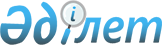 "Сәулет, қала құрылысы және құрылыс саласындағы мемлекеттік көрсетілетін қызмет стандарттарын бекіту туралы" Қазақстан Республикасының Ұлттық экономика министрінің міндетін атқарушының 2015 жылғы 27 наурыздағы № 276 бұйрығына өзгерістер енгізу туралы
					
			Күшін жойған
			
			
		
					Қазақстан Республикасының Ұлттық экономика министрінің м.а. 2016 жылғы 21 қаңтардағы № 25 бұйрығы. Қазақстан Республикасының Әділет министрлігінде 2016 жылы 22 ақпанда № 13151 болып тіркелді. Күші жойылды - Қазақстан Республикасы Индустрия және инфрақұрылымдық даму министрінің 2021 жылғы 4 ақпандағы № 44 бұйрығымен
      Ескерту. Күші жойылды – ҚР Индустрия және инфрақұрылымдық даму министрінің 04.02.2021 № 44 (алғаш ресми жарияланған күнінен кейін он күнтізбелік күн өткен соң қолданысқа енгізіледі) бұйрығымен.

      РҚАО-ның ескертпесі!

      Бұйрықтың қолданысқа енгізілу тәртібін 4-тармақтан қараңыз!
       БҰЙЫРАМЫН:
      1. "Сәулет, қала құрылысы және құрылыс саласындағы мемлекеттік көрсетілетін қызмет стандарттарын бекіту туралы" Қазақстан Республикасы Ұлттық экономика министрі міндетін атқарушының 2015 жылғы 27 наурыздағы № 276 бұйрығына (Нормативтік құқықтық актілерді мемлекеттік тіркеу тізілімінде № 11133 болып тіркеген, "Әділет" ақпараттық-құқықтық жүйесінде 2015 жылғы 12 маусымында жарияланған) мынадай өзгерiстер енгізілсін:
      көрсетілген бұйрықпен бекітілген "Іздестіру қызметіне лицензия беру" мемлекеттік көрсетілетін қызмет стандартында:
      3-тармақтың 1) тармақшасы мынадай редакцияда жазылсын:
      "1) "Азаматтарға арналған үкімет" мемлекеттік корпорациясы" коммерциялық емес акционерлік қоғамы (бұдан әрі - Мемлекеттік корпорация);"; 
      4-тармақтың 1) тармақшасының бірінші абзацы мынадай редакцияда жазылсын:
      "1) Мемлекеттік корпорацияға немесе порталға құжаттар топтамасы тапсырылған күннен бастап:";
      8-тармақтың 1) тармақшасы мынадай редакцияда жазылсын:
      "1) Мемлекеттік корпорацияның – Қазақстан Республикасының еңбек заңнамасына сәйкес жексенбі және мереке күндерін қоспағанда, дүйсенбіден бастап сенбіні қоса алғанда, үзiлiссіз сағат 9.00-ден 20.00-ге дейін белгіленген жұмыс кестесіне сәйкес.
      Мемлекеттік көрсетілетін қызмет жеделдетіп қызмет көрсетусіз "электрондық кезек" тәртібімен көрсетілетін қызметті алушының тіркелген орны бойынша көрсетіледі, электрондық кезекті портал арқылы броньдауға мүмкіндігі бар;";
      9-тармақта:
      1) тармақшаның бірінші абзацы мынадай редакцияда жазылсын:
      "1) лицензия алған кезде Мемлекеттік корпорацияға:";
      2) тармақшаның бірінші абзацы мынадай редакцияда жазылсын:
      "2) жеке тұлға-лицензиаттың тегі, аты, әкесінің аты (болған жағдайда) өзгеруіне, жеке кәсіпкер-лицензиат қайта тіркелген, оның атауы немесе заңды мекенжайы, заңды тұлға-лицензиаттың атауы және (немесе) орналасқан жері өзгеруіне, заңды тұлға-лицензиатты бірігу нысанында қайта ұйымдастыруға, заңды тұлға-лицензиатты қайта құру нысанында қайта ұйымдастыруға, заңды тұлға-лицензиатты басқа заңды тұлғамен қосылу нысанында қайта ұйымдастыруға байланысты қайта ресімдеу кезінде Мемлекеттік корпорацияға:";
      3) тармақшаның бірінші абзацы мынадай редакцияда жазылсын:
      "3) санат берілуіне байланысты лицензияны қайта ресімдеу кезінде Мемлекеттік корпорацияға:";
      4) тармақшаның бірінші абзацы мынадай редакцияда жазылсын:
      "4) заңды тұлға-лицензиатты бөліп шығару нысанында қайта ұйымдастыруға, заңды тұлға-лицензиатты бөліну нысанында қайта ұйымдастыруға байланысты, лицензияны қайта ресімдеу кезінде Мемлекеттік корпорацияға:";
      5) тармақшаның бірінші абзацы мынадай редакцияда жазылсын:
      "5) лицензияның телнұсқасын берген кезде Мемлекеттік корпорацияға (бұдан бұрын берілген лицензия қағаз түрінде ресімделген болса):";
      10) тармақша мынадай редакцияда жазылсын:
      "10) лицензияның телнұсқасын берген кезде порталға (бұдан бұрын берілген лицензия қағаз түрінде ресімделген болса):
      жеке тұлға үшін – осы мемлекеттік көрсетілетін қызметтер стандартына 6-қосымшаға сәйкес нысан бойынша, мемлекеттік көрсетілетін қызмет алушының ЭЦҚ қойылған, электрондық құжат нысанындағы өтініш;
      заңды тұлға үшін – осы мемлекеттік көрсетілетін қызметтер стандартына 7-қосымшаға сәйкес нысан бойынша, мемлекеттік көрсетілетін қызмет алушының ЭЦҚ қойылған, электрондық құжат нысанындағы өтініш;
      "электрондық үкіметтің" төлем шлюзі арқылы төленген жағдайларды қоспағанда, жекелеген қызмет түрлерiмен айналысу құқығы үшiн лицензиялық алымның бюджетке төленгенiн растайтын құжаттың электрондық көшiрмесi;
      Жеке басын куәландыратын, заңды тұлғаны мемлекеттік тіркеу (қайта тіркеу) туралы, дара кәсіпкерді мемлекеттік тіркеу туралы құжаттардың мәліметтері, лицензия туралы мәліметтер көрсетілетін қызметті берушіге ақпараттық жүйелерден "электрондық үкіметтің" шлюзы арқылы беріледі.
      Көрсетілетін қызметті алушы ақпараттық жүйелердегі заңмен қорғалатын құпияны құрайтын мәліметтерді пайдалануға келісім береді.
      Құжаттарды қабылдау кезінде Мемлекеттік корпорация жұмыскері электрондық құжаттардың көшірмесін шығарады, содан кейін түпнұсқасын қызмет алушыға қайтарады.
      Мемлекеттік корпорация арқылы құжаттарды қабылдау кезінде көрсетілетін қызметті алушыға тиісті құжаттардың қабылданғаны туралы қолхат беріледі.
      Мемлекеттік корпорацияда дайын құжаттарды беру (не нотариалды расталған сенімхат бойынша көрсетілетін қызметті алушының өкілінің) жеке басын куәландыратын құжатты ұсынған кезінде тиісті құжаттарды қабылдау туралы жеке қолхат негізінде жүзеге асырылады.
      Портал арқылы жүгіну кезінде көрсетілетін қызметті алушының "жеке кабинетіне" мемлекеттік көрсетілетін қызмет көрсетуге арналған сұрауды қабылдау туралы мемлекеттік көрсетілетін қызметтің нәтижесін алу күні мен уақытын көрсете отырып мәртебе жіберіледі.";
      10-тармақтың екінші бөлігі мынадай редакцияда жазылсын:
      "Көрсетілетін қызметті алушы осы мемлекеттік көрсетілетін қызмет стандартының 9-тармағында көрсетілген құжаттардың толық топтамасын ұсынбаған жағдайда Мемлекеттік корпорация құжаттарды қабылдаудан бас тартады. Құжаттарды қабылдаудан бас тарту кезінде Мемлекеттік корпорация жұмыскері осы стандартқа 8-қосымшаға сәйкес қолхат береді.";
      3-тараудың тақырыбы мынадай редакцияда жазылсын:
      "3. Мемлекеттік қызметтер көрсету мәселелері бойынша көрсетілетін қызметті берушінің және (немесе) олардың лауазымды адамдарының, Мемлекеттік корпорацияның және (немесе) олардың қызметкерлерінің шешімдеріне, әрекеттеріне (әрекетсіздігіне) шағымдану тәртібі";
      11-тармақта:
      төртінші, бесінші бөліктер мынадай редакцияда жазылсын:
      "Мемлекеттік корпорация жұмыскерлерінің іс-қимылдарына (әрекетсіздігіне) шағым Мемлекеттік корпорацияның басшысына жіберіледі.
      Қолма-қол, сондай-ақ пошта арқылы келіп түскен шағымды Мемлекеттік корпорацияның кеңсесінде тіркеу оның қабылданғанын растау болып табылады (мөртаңба, кіріс нөмірі және күні шағымның екінші данасына немесе шағымға ілеспе хатқа қойылады)."; 
      жетінші бөлік мынадай редакцияда жазылсын:
      "Көрсетілетін қызметті берушінің, Мемлекеттік корпорацияның атына келіп түскен көрсетілетін қызметті алушының шағымы оны тіркеген күннен бастап 5 (бес) жұмыс күні ішінде қаралуға жатады. Шағымды қараудың нәтижелері туралы дәлелді жауап пошта арқылы көрсетілетін қызметті алушыға жіберіледі не көрсетілетін қызметті берушінің, Мемлекеттік корпорацияның кеңсесінде қолма-қол беріледі.";
      4-тараудың тақырыбы мынадай редакцияда жазылсын:
      "4. Мемлекеттік қызмет көрсету, оның ішінде электрондық нысанда және Мемлекеттік корпорация арқылы көрсету ерекшеліктері ескеріле отырып, өзге де талаптар";
      13-тармақ мынадай редакцияда жазылсын:
      "13. Организм функциялары тұрақты бұзылуынан, тіршілік-әрекеті шектелетін денсаулығының бұзылуы бар көрсетілетін қызметті алушыдан, 1414, 8 800 080 7777 бірыңғай байланыс орталығына жүгіну арқылы, мемлекеттік қызмет көрсету үшін қажеттілігі жағдайында құжаттарды қабылдауды Мемлекеттік корпорацияның жұмыскері көрсетілетін қызметті алушының тұрғылықты жеріне барып жүргізеді.";
      14-тармақтың төртінші абзацы мынадай редакцияда жазылсын:
      "Мемлекеттік корпорацияның www.con.gov.kz интернет-ресурстарында орналастырылған.";
      көрсетілген стандартқа 1-қосымша осы бұйрыққа 1-қосымшаға сәйкес редакцияда жазылсын;
      көрсетілген стандартқа 2-қосымша осы бұйрыққа 2-қосымшаға сәйкес редакцияда жазылсын;
      көрсетілген стандартқа 4-қосымша осы бұйрыққа 3-қосымшаға сәйкес редакцияда жазылсын;
      көрсетілген стандартқа 5-қосымша осы бұйрыққа 4-қосымшаға сәйкес редакцияда жазылсын;
      көрсетілген стандартқа 8-қосымша осы бұйрыққа 5-қосымшаға сәйкес редакцияда жазылсын;
      көрсетілген бұйрықпен бекітілген "Жобалау қызметіне лицензия беру" мемлекеттік көрсетілетін қызмет стандартында:
      3-тармақтың 1) тармақшасы мынадай редакцияда жазылсын:
      "1) "Азаматтарға арналған үкімет" мемлекеттік корпорациясы" коммерциялық емес акционерлік қоғамы (бұдан әрі - Мемлекеттік корпорация);"; 
      4-тармақтың 1) тармақшасының бірінші абзацы мынадай редакцияда жазылсын:
      "1) Мемлекеттік корпорацияға немесе порталға құжаттар топтамасы тапсырылған күннен бастап:";
      8-тармақтың 1) тармақшасы мынадай редакцияда жазылсын
      "1) Мемлекеттік корпорацияның – Қазақстан Республикасының еңбек заңнамасына сәйкес жексенбі және мереке күндерін қоспағанда, дүйсенбіден бастап сенбіні қоса алғанда, үзiлiссіз сағат 9.00-ден 20.00-ге дейін белгіленген жұмыс кестесіне сәйкес.
      Мемлекеттік көрсетілетін қызмет жеделдетіп қызмет көрсетусіз "электрондық кезек" тәртібімен көрсетілетін қызметті алушының тіркелген орны бойынша көрсетіледі, электрондық кезекті портал арқылы броньдауға мүмкіндігі бар;";
      9-тармақта:
      1) тармақшаның бірінші абзацы мынадай редакцияда жазылсын:
      "1) лицензия алған кезде Мемлекеттік корпорацияға:";
      2) тармақшаның бірінші абзацы мынадай редакцияда жазылсын:
      "2) жеке тұлға-лицензиаттың тегі, аты, әкесінің аты (болған жағдайда) өзгеруіне, жеке кәсіпкер-лицензиат қайта тіркелген, оның атауы немесе заңды мекенжайы, заңды тұлға-лицензиаттың атауы және (немесе) орналасқан жері өзгеруіне, заңды тұлға-лицензиатты бірігу нысанында қайта ұйымдастыруға, заңды тұлға-лицензиатты қайта құру нысанында қайта ұйымдастыруға, заңды тұлға-лицензиатты басқа заңды тұлғамен қосылу нысанында қайта ұйымдастыруға байланысты қайта ресімдеу кезінде Мемлекеттік корпорацияға:";
      3) тармақшаның бірінші абзацы мынадай редакцияда жазылсын:
      "3) санат берілуіне байланысты лицензияны қайта ресімдеу кезінде Мемлекеттік корпорацияға:";
      4) тармақшаның бірінші абзацы мынадай редакцияда жазылсын:
      "4) заңды тұлға-лицензиатты бөліп шығару нысанында қайта ұйымдастыруға, заңды тұлға-лицензиатты бөліну нысанында қайта ұйымдастыруға байланысты, лицензияны қайта ресімдеу кезінде Мемлекеттік корпорацияға:";
      5) тармақшаның бірінші абзацы мынадай редакцияда жазылсын:
      "5) лицензияның телнұсқасын берген кезде Мемлекеттік корпорацияға (бұдан бұрын берілген лицензия қағаз түрінде ресімделген болса):";
      10) тармақша мынадай редакцияда жазылсын:
      "10) лицензияның телнұсқасын берген кезде порталға (бұдан бұрын берілген лицензия қағаз түрінде ресімделген болса):
      жеке тұлға үшін – осы мемлекеттік көрсетілетін қызметтер стандартына 6-қосымшаға сәйкес нысан бойынша, мемлекеттік көрсетілетін қызмет алушының ЭЦҚ қойылған, электрондық құжат нысанындағы өтініш;
      заңды тұлға үшін – осы мемлекеттік көрсетілетін қызметтер стандартына 7-қосымшаға сәйкес нысан бойынша, мемлекеттік көрсетілетін қызмет алушының ЭЦҚ қойылған, электрондық құжат нысанындағы өтініш;
      "электрондық үкіметтің" төлем шлюзі арқылы төленген жағдайларды қоспағанда, жекелеген қызмет түрлерiмен айналысу құқығы үшiн лицензиялық алымның бюджетке төленгенiн растайтын құжаттың электрондық көшiрмесi;
      Жеке басын куәландыратын, заңды тұлғаны мемлекеттік тіркеу (қайта тіркеу) туралы, дара кәсіпкерді мемлекеттік тіркеу туралы құжаттардың мәліметтері, лицензия туралы мәліметтер көрсетілетін қызметті берушіге ақпараттық жүйелерден "электрондық үкіметтің" шлюзы арқылы беріледі.
      Көрсетілетін қызметті алушы ақпараттық жүйелердегі заңмен қорғалатын құпияны құрайтын мәліметтерді пайдалануға келісім береді.
      Құжаттарды қабылдау кезінде Мемлекеттік корпорация жұмыскері электрондық құжаттардың көшірмесін шығарады, содан кейін түпнұсқасын қызмет алушыға қайтарады.
      Мемлекеттік корпорация арқылы құжаттарды қабылдау кезінде көрсетілетін қызметті алушыға тиісті құжаттардың қабылданғаны туралы қолхат беріледі.
      Мемлекеттік корпорацияда дайын құжаттарды беру (не нотариалды расталған сенімхат бойынша көрсетілетін қызметті алушының өкілінің) жеке басын куәландыратын құжатты ұсынған кезінде тиісті құжаттарды қабылдау туралы жеке қолхат негізінде жүзеге асырылады.
      Портал арқылы жүгіну кезінде көрсетілетін қызметті алушының "жеке кабинетіне" мемлекеттік көрсетілетін қызмет көрсетуге арналған сұрауды қабылдау туралы мемлекеттік көрсетілетін қызметтің нәтижесін алу күні мен уақытын көрсете отырып мәртебе жіберіледі.";
      10-тармақтың екінші бөлігі мынадай редакцияда жазылсын:
      "Көрсетілетін қызметті алушы осы мемлекеттік көрсетілетін қызмет стандартының 9-тармағында көрсетілген құжаттардың толық топтамасын ұсынбаған жағдайда Мемлекеттік корпорация құжаттарды қабылдаудан бас тартады. Құжаттарды қабылдаудан бас тарту кезінде Мемлекеттік корпорация жұмыскері осы стандартқа 8-қосымшаға сәйкес қолхат береді.";
      3-тараудың тақырыбы мынадай редакцияда жазылсын:
      "3. Мемлекеттік қызметтер көрсету мәселелері бойынша көрсетілетін қызметті берушінің және (немесе) олардың лауазымды адамдарының, Мемлекеттік корпорацияның және (немесе) олардың қызметкерлерінің шешімдеріне, әрекеттеріне (әрекетсіздігіне) шағымдану тәртібі";
      11-тармақта:
      төртінші, бесінші бөліктер мынадай редакцияда жазылсын:
      "Мемлекеттік корпорация жұмыскерлерінің іс-қимылдарына (әрекетсіздігіне) шағым Мемлекеттік корпорацияның басшысына жіберіледі.
      Қолма-қол, сондай-ақ пошта арқылы келіп түскен шағымды Мемлекеттік корпорацияның кеңсесінде тіркеу оның қабылданғанын растау болып табылады (мөртаңба, кіріс нөмірі және күні шағымның екінші данасына немесе шағымға ілеспе хатқа қойылады)."; 
      жетінші бөлік мынадай редакцияда жазылсын:
      "Көрсетілетін қызметті берушінің, Мемлекеттік корпорацияның атына келіп түскен көрсетілетін қызметті алушының шағымы оны тіркеген күннен бастап 5 (бес) жұмыс күні ішінде қаралуға жатады. Шағымды қараудың нәтижелері туралы дәлелді жауап пошта арқылы көрсетілетін қызметті алушыға жіберіледі не көрсетілетін қызметті берушінің, Мемлекеттік корпорацияның кеңсесінде қолма-қол беріледі.";
      4-тараудың тақырыбы мынадай редакцияда жазылсын:
      "4. Мемлекеттік қызмет көрсету, оның ішінде электрондық нысанда және Мемлекеттік корпорация арқылы көрсету ерекшеліктері ескеріле отырып, өзге де талаптар";
      13-тармақ мынадай редакцияда жазылсын:
      "13. Организм функциялары тұрақты бұзылуынан, тіршілік-әрекеті шектелетін денсаулығының бұзылуы бар көрсетілетін қызметті алушыдан, 1414, 8 800 080 7777 бірыңғай байланыс орталығына жүгіну арқылы, мемлекеттік қызмет көрсету үшін қажеттілігі жағдайында құжаттарды қабылдауды Мемлекеттік корпорацияның жұмыскері көрсетілетін қызметті алушының тұрғылықты жеріне барып жүргізеді.";
      14-тармақтың төртінші абзацы мынадай редакцияда жазылсын:
      "Мемлекеттік корпорацияның www.con.gov.kz интернет-ресурстарында орналастырылған.";
      көрсетілген стандартқа 1-қосымша осы бұйрыққа 6-қосымшаға сәйкес редакцияда жазылсын;
      көрсетілген стандартқа 2-қосымша осы бұйрыққа 7-қосымшаға сәйкес редакцияда жазылсын;
      көрсетілген стандартқа 3-қосымша осы бұйрыққа 8-қосымшаға сәйкес редакцияда жазылсын;
      көрсетілген стандартқа 4-қосымша осы бұйрыққа 9-қосымшаға сәйкес редакцияда жазылсын;
      көрсетілген стандартқа 5-қосымша осы бұйрыққа 10-қосымшаға сәйкес редакцияда жазылсын;
      көрсетілген стандартқа 8-қосымша осы бұйрыққа 11-қосымшаға сәйкес редакцияда жазылсын;
      көрсетілген бұйрықпен бекітілген "Құрылыс-монтаждау жұмыстарына лицензия беру" мемлекеттік көрсетілетін қызмет стандартында:
      3-тармақтың 1) тармақшасы мынадай редакцияда жазылсын:
      "1) "Азаматтарға арналған үкімет" мемлекеттік корпорациясы" коммерциялық емес акционерлік қоғамы (бұдан әрі - Мемлекеттік корпорация);"; 
      4-тармақтың 1) тармақшасының бірінші абзацы мынадай редакцияда жазылсын:
      "1) Мемлекеттік корпорацияға немесе порталға құжаттар топтамасы тапсырылған күннен бастап:";
      8-тармақтың 1) тармақшасы мынадай редакцияда жазылсын
      "1) Мемлекеттік корпорацияның – Қазақстан Республикасының еңбек заңнамасына сәйкес жексенбі және мереке күндерін қоспағанда, дүйсенбіден бастап сенбіні қоса алғанда, үзiлiссіз сағат 9.00-ден 20.00-ге дейін белгіленген жұмыс кестесіне сәйкес.
      Мемлекеттік көрсетілетін қызмет жеделдетіп қызмет көрсетусіз 
      "электрондық кезек" тәртібімен көрсетілетін қызметті алушының тіркелген орны бойынша көрсетіледі, электрондық кезекті портал арқылы броньдауға мүмкіндігі бар;";
      9-тармақта:
      1) тармақшаның бірінші абзацы мынадай редакцияда жазылсын:
      "1) лицензия алған кезде Мемлекеттік корпорацияға:";
      2) тармақшаның бірінші абзацы мынадай редакцияда жазылсын:
      "2) жеке тұлға-лицензиаттың тегі, аты, әкесінің аты (болған жағдайда) өзгеруіне, жеке кәсіпкер-лицензиат қайта тіркелген, оның атауы немесе заңды мекенжайы, заңды тұлға-лицензиаттың атауы және (немесе) орналасқан жері өзгеруіне, заңды тұлға-лицензиатты бірігу нысанында қайта ұйымдастыруға, заңды тұлға-лицензиатты қайта құру нысанында қайта ұйымдастыруға, заңды тұлға-лицензиатты басқа заңды тұлғамен қосылу нысанында қайта ұйымдастыруға байланысты қайта ресімдеу кезінде Мемлекеттік корпорацияға:";
      3) тармақшаның бірінші абзацы мынадай редакцияда жазылсын:
      "3) санат берілуіне байланысты лицензияны қайта ресімдеу кезінде Мемлекеттік корпорацияға:";
      4) тармақшаның бірінші абзацы мынадай редакцияда жазылсын:
      "4) заңды тұлға-лицензиатты бөліп шығару нысанында қайта ұйымдастыруға, заңды тұлға-лицензиатты бөліну нысанында қайта ұйымдастыруға байланысты, лицензияны қайта ресімдеу кезінде Мемлекеттік корпорацияға:";
      5) тармақшаның бірінші абзацы мынадай редакцияда жазылсын:
      "5) лицензияның телнұсқасын берген кезде Мемлекеттік корпорацияға (бұдан бұрын берілген лицензия қағаз түрінде ресімделген болса):";
      10) тармақша мынадай редакцияда жазылсын:
      "10) лицензияның телнұсқасын берген кезде порталға (бұдан бұрын берілген лицензия қағаз түрінде ресімделген болса):
      жеке тұлға үшін – осы мемлекеттік көрсетілетін қызметтер стандартына 6-қосымшаға сәйкес нысан бойынша, мемлекеттік көрсетілетін қызмет алушының ЭЦҚ қойылған, электрондық құжат нысанындағы өтініш;
      заңды тұлға үшін – осы мемлекеттік көрсетілетін қызметтер стандартына 7-қосымшаға сәйкес нысан бойынша, мемлекеттік көрсетілетін қызмет алушының ЭЦҚ қойылған, электрондық құжат нысанындағы өтініш;
      "электрондық үкіметтің" төлем шлюзі арқылы төленген жағдайларды қоспағанда, жекелеген қызмет түрлерiмен айналысу құқығы үшiн лицензиялық алымның бюджетке төленгенiн растайтын құжаттың электрондық көшiрмесi;
      Жеке басын куәландыратын, заңды тұлғаны мемлекеттік тіркеу (қайта тіркеу) туралы, дара кәсіпкерді мемлекеттік тіркеу туралы құжаттардың мәліметтері, лицензия туралы мәліметтер көрсетілетін қызметті берушіге ақпараттық жүйелерден "электрондық үкіметтің" шлюзы арқылы беріледі.
      Көрсетілетін қызметті алушы ақпараттық жүйелердегі заңмен қорғалатын құпияны құрайтын мәліметтерді пайдалануға келісім береді.
      Құжаттарды қабылдау кезінде Мемлекеттік корпорация жұмыскері электрондық құжаттардың көшірмесін шығарады, содан кейін түпнұсқасын қызмет алушыға қайтарады.
      Мемлекеттік корпорация арқылы құжаттарды қабылдау кезінде көрсетілетін қызметті алушыға тиісті құжаттардың қабылданғаны туралы қолхат беріледі.
      Мемлекеттік корпорацияда дайын құжаттарды беру (не нотариалды расталған сенімхат бойынша көрсетілетін қызметті алушының өкілінің) жеке басын куәландыратын құжатты ұсынған кезінде тиісті құжаттарды қабылдау туралы жеке қолхат негізінде жүзеге асырылады.
      Портал арқылы жүгіну кезінде көрсетілетін қызметті алушының "жеке кабинетіне" мемлекеттік көрсетілетін қызмет көрсетуге арналған сұрауды қабылдау туралы мемлекеттік көрсетілетін қызметтің нәтижесін алу күні мен уақытын көрсете отырып мәртебе жіберіледі.";
      10-тармақтың екінші бөлігі мынадай редакцияда жазылсын:
      "Көрсетілетін қызметті алушы осы мемлекеттік көрсетілетін қызмет стандартының 9-тармағында көрсетілген құжаттардың толық топтамасын ұсынбаған жағдайда Мемлекеттік корпорация құжаттарды қабылдаудан бас тартады. Құжаттарды қабылдаудан бас тарту кезінде Мемлекеттік корпорация жұмыскері осы стандартқа 8-қосымшаға сәйкес қолхат береді.";
      3-тараудың тақырыбы мынадай редакцияда жазылсын:
      "3. Мемлекеттік қызметтер көрсету мәселелері бойынша көрсетілетін қызметті берушінің және (немесе) олардың лауазымды адамдарының, Мемлекеттік корпорацияның және (немесе) олардың қызметкерлерінің шешімдеріне, әрекеттеріне (әрекетсіздігіне) шағымдану тәртібі";
      11-тармақта:
      төртінші, бесінші бөліктер мынадай редакцияда жазылсын:
      "Мемлекеттік корпорация жұмыскерлерінің іс-қимылдарына (әрекетсіздігіне) шағым Мемлекеттік корпорацияның басшысына жіберіледі.
      Қолма-қол, сондай-ақ пошта арқылы келіп түскен шағымды Мемлекеттік корпорацияның кеңсесінде тіркеу оның қабылданғанын растау болып табылады (мөртаңба, кіріс нөмірі және күні шағымның екінші данасына немесе шағымға ілеспе хатқа қойылады)."; 
      жетінші, сегізінші бөліктер мынадай редакцияда жазылсын:
      "Көрсетілетін қызметті берушінің, Мемлекеттік корпорацияның атына келіп түскен көрсетілетін қызметті алушының шағымы оны тіркеген күннен бастап 5 (бес) жұмыс күні ішінде қаралуға жатады. Шағымды қараудың нәтижелері туралы дәлелді жауап пошта арқылы көрсетілетін қызметті алушыға жіберіледі не көрсетілетін қызметті берушінің, Мемлекеттік корпорацияның кеңсесінде қолма-қол беріледі.
      Портал арқылы жүгіну кезінде шағымдану тәртібі туралы ақпаратты бірыңғай байланыс орталығының 1414 телефоны арқылы алуға болады.";
      4-тараудың тақырыбы мынадай редакцияда жазылсын:
      "4. Мемлекеттік қызмет көрсету, оның ішінде электрондық нысанда және Мемлекеттік корпорация арқылы көрсету ерекшеліктері ескеріле отырып, өзге де талаптар";
      13-тармақ мынадай редакцияда жазылсын:
      "13. Организм функциялары тұрақты бұзылуынан, тіршілік-әрекеті шектелетін денсаулығының бұзылуы бар көрсетілетін қызметті алушыдан, 1414, 8 800 080 7777 бірыңғай байланыс орталығына жүгіну арқылы, мемлекеттік қызмет көрсету үшін қажеттілігі жағдайында құжаттарды қабылдауды Мемлекеттік корпорацияның жұмыскері көрсетілетін қызметті алушының тұрғылықты жеріне барып жүргізеді.";
      14-тармақтың төртінші абзацы мынадай редакцияда жазылсын:
      "Мемлекеттік корпорацияның www.con.gov.kz интернет-ресурстарында орналастырылған.";
      16, 17-тармақтар мынадай редакцияда жазылсын:
      "16. Көрсетілетін қызметті алушының қашықтықтан қол жеткізу режимінде порталдың "жеке кабинеті", сондай-ақ мемлекеттік қызметтер көрсету мәселелері жөніндегі бірыңғай байланыс орталығы арқылы мемлекеттік қызметті көрсетудің мәртебесі туралы ақпаратты алу мүмкіндігі бар.
      17. Мемлекеттік қызметтер көрсету мәселелері жөніндегі анықтамалық қызметтердің байланыс телефондары Министрліктің: www.economy.gov.kz, көрсетілетін қызметті берушінің: www.kds.gov.kz интернет-ресурстарында орналастырылған. Мемлекеттік қызметтер көрсету мәселелері жөніндегі бірыңғай байланыс орталығы: (1414).";
      көрсетілген стандартқа 1-қосымша осы бұйрыққа 12-қосымшаға сәйкес редакцияда жазылсын;
      көрсетілген стандартқа 2-қосымша осы бұйрыққа 13-қосымшаға сәйкес редакцияда жазылсын;
      көрсетілген стандартқа 3-қосымша осы бұйрыққа 14-қосымшаға сәйкес редакцияда жазылсын;
      көрсетілген стандартқа 4-қосымша осы бұйрыққа 15-қосымшаға сәйкес редакцияда жазылсын;
      көрсетілген стандартқа 5-қосымша осы бұйрыққа 16-қосымшаға сәйкес редакцияда жазылсын;
      көрсетілген стандартқа 8-қосымша осы бұйрыққа 17-қосымшаға сәйкес редакцияда жазылсын;
      көрсетілген бұйрықпен бекітілген "Үлескерлердің ақшасын тарту есебінен тұрғын үй ғимараттарын салуды ұйымдастыру жөніндегі қызметке лицензия беру" мемлекеттік көрсетілетін қызмет стандартында: 
      3-тармақтың 1) тармақшасы мынадай редакцияда жазылсын:
      "1) "Азаматтарға арналған үкімет" мемлекеттік корпорациясы" коммерциялық емес акционерлік қоғамы (бұдан әрі - Мемлекеттік корпорация);"; 
      4-тармақтың 1) тармақшасының бірінші абзацы мынадай редакцияда жазылсын:
      "1) Мемлекеттік корпорацияға немесе порталға құжаттар топтамасы тапсырылған күннен бастап:";
      8-тармақ мынадай редакцияда жазылсын:
      "1) көрсетілетін қызметті берушінің – мемлекеттік көрсетілетін қызметтің осы стандартына 1-қосымшаға сәйкес. 
      2) Мемлекеттік корпорацияның – Қазақстан Республикасының еңбек заңнамасына сәйкес жексенбі және мереке күндерін қоспағанда, дүйсенбіден бастап сенбіні қоса алғанда, үзiлiссіз сағат 9.00-ден 20.00-ге дейін белгіленген жұмыс кестесіне сәйкес. 
      Мемлекеттік көрсетілетін қызмет операция залында "кедергісіз" қызмет көрсету арқылы жеделдетіп қызмет көрсетусіз "электрондық кезек" тәртібімен мемлекеттік қызметті алушының тіркелген орны бойынша көрсетіледі, электрондық кезекті портал арқылы броньдауға мүмкіндігі бар;
      3) порталдың – жөндеу жұмыстарын жүргізуге байланысты техникалық үзілістерді қоспағанда, тәулік бойы (көрсетілетін қызметті алушы жұмыс уақыты аяқталғаннан кейін, Қазақстан Республикасының еңбек заңнамасына сәйкес демалыс және мереке күндері өтініш жасаған кезде, өтініштерді қабылдауды және мемлекеттік көрсетілетін қызметтің нәтижесін беруді келесі жұмыс күнінде жүзеге асырады).";
      9-тармақта:
      1) тармақшаның бірінші абзацы мынадай редакцияда жазылсын:
      "1) лицензияны бірінші кезеңде алу кезінде Мемлекеттік корпорацияға және көрсетілетін қызметті берушіге:";
      2) тармақшаның бірінші абзацы мынадай редакцияда жазылсын:
      "2) лицензияны екінші кезеңде алу кезінде Мемлекеттік корпорацияға және көрсетілетін қызметті берушіге:";
      3) тармақшаның бірінші абзацы мынадай редакцияда жазылсын:
      "3) жеке тұлға-лицензиаттың тегі, аты, әкесінің аты (болған жағдайда) өзгеруіне, жеке кәсіпкер-лицензиат қайта тіркелген, оның атауы немесе заңды мекенжайы, заңды тұлға-лицензиаттың атауы және (немесе) орналасқан жері өзгеруіне, заңды тұлға-лицензиатты бірігу нысанында қайта ұйымдастыруға, заңды тұлға-лицензиатты қайта құру нысанында қайта ұйымдастыруға, заңды тұлға-лицензиатты басқа заңды тұлғамен қосылу нысанында қайта ұйымдастыруға байланысты қайта ресімдеу кезінде Мемлекеттік корпорацияға:";
      4) тармақшаның бірінші абзацы мынадай редакцияда жазылсын:
      "4) заңды тұлға-лицензиатты бөліп шығару нысанында қайта 
      ұйымдастыруға, заңды тұлға-лицензиатты бөліну нысанында қайта ұйымдастыруға байланысты, лицензияны қайта ресімдеу кезінде Мемлекеттік корпорацияға:";
      5) тармақша мынадай редакцияда жазылсын:
      "5) лицензияның телнұсқасын берген кезде Мемлекеттік корпорацияға және көрсетілетін қызметті берушіге (бұдан бұрын берілген лицензия қағаз түрінде ресімделген болса):
      жеке тұлға үшін – осы мемлекеттік көрсетілетін қызметтер стандартына 6-қосымшаға сәйкес нысан бойынша өтініш;
      заңды тұлға үшін – осы мемлекеттік көрсетілетін қызметтер стандартына 7-қосымшаға сәйкес нысан бойынша өтініш;
      жеке басын куәландыратын құжат - көрсетілетін қызмет алушының жеке басын сәйкестендіру үшін;
      "электрондық үкіметтің" төлем шлюзі арқылы төленген жағдайларды қоспағанда, жекелеген қызмет түрлерiмен айналысу құқығы үшiн лицензиялық алымның бюджетке төленгенiн растайтын құжат;
      Құжаттарды қабылдау кезінде Мемлекеттік корпорация жұмыскері электрондық құжаттардың көшірмесін шығарады, содан кейін түпнұсқасын қызмет алушыға қайтарады.
      Мемлекеттік корпорация арқылы құжаттарды қабылдау кезінде көрсетілетін қызметті алушыға тиісті құжаттардың қабылданғаны туралы қолхат беріледі.
      Мемлекеттік корпорацияда дайын құжаттарды беру (не нотариалды расталған сенімхат бойынша көрсетілетін қызметті алушының өкілінің) жеке басын куәландыратын құжатты ұсынған кезінде тиісті құжаттарды қабылдау туралы жеке қолхат негізінде жүзеге асырылады.";
      10) тармақша мынадай редакцияда жазылсын:
      "10) лицензияның телнұсқасын берген кезде порталға (бұдан бұрын берілген лицензия қағаз түрінде ресімделген болса):
      жеке тұлға үшін – осы мемлекеттік көрсетілетін қызметтер стандартына 6-қосымшаға сәйкес нысан бойынша өтініш;
      заңды тұлға үшін – осы мемлекеттік көрсетілетін қызметтер стандартына 7-қосымшаға сәйкес нысан бойынша өтініш;
      "электрондық үкіметтің" төлем шлюзі арқылы төленген жағдайларды қоспағанда, жекелеген қызмет түрлерiмен айналысу құқығы үшiн лицензиялық алымның бюджетке төленгенiн растайтын құжаттың электрондық көшiрмесi.
      Жеке басын куәландыратын, заңды тұлғаны мемлекеттік тіркеу (қайта тіркеу) туралы, дара кәсіпкерді мемлекеттік тіркеу туралы құжаттардың мәліметтері, лицензия туралы мәліметтер көрсетілетін қызметті берушіге ақпараттық жүйелерден "электрондық үкіметтің" шлюзы арқылы беріледі.
      Көрсетілетін қызметті алушы ақпараттық жүйелердегі заңмен қорғалатын құпияны құрайтын мәліметтерді пайдалануға келісім береді.
      Құжаттарды қабылдау кезінде Мемлекеттік корпорация жұмыскері электрондық құжаттардың көшірмесін шығарады, содан кейін түпнұсқасын қызмет алушыға қайтарады.
      Мемлекеттік корпорация арқылы құжаттарды қабылдау кезінде көрсетілетін қызметті алушыға тиісті құжаттардың қабылданғаны туралы қолхат беріледі.
      Мемлекеттік корпорацияда дайын құжаттарды беру (не нотариалды расталған сенімхат бойынша көрсетілетін қызметті алушының өкілінің) жеке басын куәландыратын құжатты ұсынған кезінде тиісті құжаттарды қабылдау туралы жеке қолхат негізінде жүзеге асырылады.
      Портал арқылы жүгіну кезінде көрсетілетін қызметті алушының "жеке кабинетіне" мемлекеттік көрсетілетін қызмет көрсетуге арналған сұрауды қабылдау туралы мемлекеттік көрсетілетін қызметтің нәтижесін алу күні мен уақытын көрсете отырып мәртебе жіберіледі.";
      10-тармақтың екінші бөлігі мынадай редакцияда жазылсын:
      "Көрсетілетін қызметті алушы осы мемлекеттік көрсетілетін қызмет стандартының 9-тармағында көрсетілген құжаттардың толық топтамасын ұсынбаған жағдайда Мемлекеттік корпорация құжаттарды қабылдаудан бас тартады. Құжаттарды қабылдаудан бас тарту кезінде Мемлекеттік корпорация жұмыскері осы стандартқа 8-қосымшаға сәйкес қолхат береді.";
      3-тараудың тақырыбы мынадай редакцияда жазылсын:
      "3. Мемлекеттік қызметтер көрсету мәселелері бойынша көрсетілетін қызметті берушінің және (немесе) олардың лауазымды адамдарының, Мемлекеттік корпорацияның және (немесе) олардың қызметкерлерінің шешімдеріне, әрекеттеріне (әрекетсіздігіне) шағымдану тәртібі";
      11-тармақта:
      төртінші, бесінші бөліктер мынадай редакцияда жазылсын:
      "Мемлекеттік корпорация жұмыскерлерінің іс-қимылдарына (әрекетсіздігіне) шағым Мемлекеттік корпорацияның басшысына жіберіледі.
      Қолма-қол, сондай-ақ пошта арқылы келіп түскен шағымды Мемлекеттік корпорацияның кеңсесінде тіркеу оның қабылданғанын растау болып табылады (мөртаңба, кіріс нөмірі және күні шағымның екінші данасына немесе шағымға ілеспе хатқа қойылады)."; 
      жетінші, сегізінші бөліктер мынадай редакцияда жазылсын:
      "Көрсетілетін қызметті берушінің, Мемлекеттік корпорацияның атына келіп түскен көрсетілетін қызметті алушының шағымы оны тіркеген күннен бастап 5 (бес) жұмыс күні ішінде қаралуға жатады. Шағымды қараудың нәтижелері туралы дәлелді жауап пошта арқылы көрсетілетін қызметті алушыға жіберіледі не көрсетілетін қызметті берушінің, Мемлекеттік корпорацияның кеңсесінде қолма-қол беріледі.
      Портал арқылы жүгіну кезінде шағымдану тәртібі туралы ақпаратты бірыңғай байланыс орталығының 1414 телефоны арқылы алуға болады.";
      4-тараудың тақырыбы мынадай редакцияда жазылсын:
      "4. Мемлекеттік қызмет көрсету, оның ішінде электрондық нысанда және Мемлекеттік корпорация арқылы көрсету ерекшеліктері ескеріле отырып, өзге де талаптар";
      13-тармақ мынадай редакцияда жазылсын:
      "13. Организм функциялары тұрақты бұзылуынан, тіршілік-әрекеті шектелетін денсаулығының бұзылуы бар көрсетілетін қызметті алушыдан, 1414, 8 800 080 7777 бірыңғай байланыс орталығына жүгіну арқылы, мемлекеттік қызмет көрсету үшін қажеттілігі жағдайында құжаттарды қабылдауды Мемлекеттік корпорацияның жұмыскері көрсетілетін қызметті алушының тұрғылықты жеріне барып жүргізеді.";
      14-тармақтың төртінші абзацы мынадай редакцияда жазылсын:
      "Мемлекеттік корпорацияның www.con.gov.kz интернет-ресурстарында орналастырылған.";
      16, 17-тармақтар мынадай редакцияда жазылсын:
      "16. Көрсетілетін қызметті алушының қашықтықтан қол жеткізу режимінде порталдың "жеке кабинеті", сондай-ақ мемлекеттік қызметтер көрсету мәселелері жөніндегі бірыңғай байланыс орталығы арқылы мемлекеттік қызметті көрсетудің мәртебесі туралы ақпаратты алу мүмкіндігі бар.
      17. Мемлекеттік қызметтер көрсету мәселелері жөніндегі анықтамалық қызметтердің байланыс телефондары Министрліктің: www.economy.gov.kz, көрсетілетін қызметті берушінің: www.kds.gov.kz интернет-ресурстарында орналастырылған. Мемлекеттік қызметтер көрсету мәселелері жөніндегі бірыңғай байланыс орталығы: (1414).";
      көрсетілген стандартқа 2-қосымша осы бұйрыққа 18-қосымшаға сәйкес редакцияда жазылсын;
      көрсетілген стандартқа 3-қосымша осы бұйрыққа 19-қосымшаға сәйкес редакцияда жазылсын;
      көрсетілген стандартқа 4-қосымша осы бұйрыққа 20-қосымшаға сәйкес редакцияда жазылсын;
      көрсетілген стандартқа 5-қосымша осы бұйрыққа 21-қосымшаға сәйкес редакцияда жазылсын;
      көрсетілген стандартқа 8-қосымша осы бұйрыққа 22-қосымшаға сәйкес редакцияда жазылсын;
      көрсетілген бұйрықпен бекітілген "Сәулет, қала құрылысы және құрылыс қызметі салаларында сарапшылық жұмыстарды және инжинирингтік көрсетілетін қызметтерді жүзеге асыратын сарапшыларды аттестаттау" мемлекеттік көрсетілетін қызмет стандартында:
      3-тараудың тақырыбы мынадай редакцияда жазылсын:
      "3. Мемлекеттік қызметтер көрсету мәселелері бойынша көрсетілетін қызметті берушінің және (немесе) олардың лауазымды адамдарының, Мемлекеттік корпорацияның және (немесе) олардың қызметкерлерінің шешімдеріне, әрекеттеріне (әрекетсіздігіне) шағымдану тәртібі";
      4-тараудың тақырыбы мынадай редакцияда жазылсын:
      "4. Мемлекеттік қызмет көрсету, оның ішінде электрондық нысанда және Мемлекеттік корпорация арқылы көрсету ерекшеліктері ескеріле отырып, өзге де талаптар".
      2. Қазақстан Республикасы Ұлттық экономика министрлігінің Құрылыс, тұрғын үй-коммуналдық шаруашылық істері және жер ресурстарын басқару комитеті заңнамада белгіленген тәртіппен:
      1) осы бұйрықтың Қазақстан Республикасы Әділет министрлігінде мемлекеттік тіркелуін;
      2) осы бұйрық Қазақстан Республикасы Әділет министрлігінде мемлекеттік тіркелгеннен кейін күнтізбелік он күн ішінде мерзімді баспа басылымдарында және "Әділет" ақпараттық-құқықтық жүйесінде, сондай-ақ Қазақстан Республикасы нормативтік құқықтық актілерінің эталондық бақылау банкіне енгізу үшін Республикалық құқықтық ақпарат орталығына ресми жариялауға оның көшірмелерін баспа және электрондық түрде жіберілуін;
      3) осы бұйрықтың Қазақстан Республикасы Ұлттық экономика министрлігінің интернет-ресурсында орналастырылуын;
      4) осы бұйрық Қазақстан Республикасы Әділет министрлігінде мемлекеттік тіркелгеннен кейін он жұмыс күні ішінде Қазақстан Республикасы Ұлттық экономика министрлігінің Заң департаментіне осы бұйрықтың 2-тармағының 1), 2) және 3) тармақшаларында көзделген іс-шаралардың орындалуы туралы мәліметтердің ұсынылуын қамтамасыз етсін.
      3. Осы бұйрықтың орындалуын бақылау жетекшілік ететін Қазақстан Республикасы Ұлттық экономика вице-министріне жүктелсін.
      4. Осы бұйрық 2016 жылғы 1 наурыздан бастап қолданысқа енгізіледі және ресми жариялануға жатады.
      "КЕЛІСІЛГЕН"   
      Қазақстан Республикасының   
      Инвестициялар және даму   
      министрінің міндетін атқарушы   
      ___________Ж. Қасымбек   
      2016 жылғы "___" _________"КЕЛІСІЛГЕН"   
      Қазақстан Республикасының   
      Инвестициялар және даму   
      министрі   
      ___________ Ә.Исекешев   
      2016 жылғы "___" _________ 
      Нысан Лицензияны және (немесе) лицензияға қосымшаны
алуға арналған жеке тұлғаның өтiнiші
      _____________________________________________________________________
      (лицензиардың толық атауы)
      _____________________________________________________________________
        (жеке тұлғаның тегi, аты, әкесiнiң аты (болған жағдайда), жеке
      сәйкестендіру нөмірі)
      _____________________________________________________________________
      (қызметтiң түрi және (немесе) қызметтiң кіші түрінің (-лері) толық
      атауы көрсетiлсiн)
      жүзеге асыруға лицензияны және (немесе) лицензияға қосымшаны қағаз
      тасығышта ______ (лицензияны қағаз тасығышта алу қажет болған
      жағдайда Х белгісін қою керек) беруiңiздi сұраймын
      Жеке тұлғаның тұрғылықты жерінің мекенжайы
      _____________________________________________________________________
      (пошталық индексі, облысы, қаласы, ауданы, елді мекені, көше атауы,
      үй/ғимарат нөмірі)
      Электрондық пошта ___________________________________________________
      Телефондары _________________________________________________________
      Факс ________________________________________________________________
      Банк шоты ___________________________________________________________
                      (шот нөмірі, банктiң атауы және орналасқан жерi)
      Қызметті немесе іс-қимылды (операцияларды) жүзеге асыру объектісінің
      мекенжайы ___________________________________________________________
                  (пошталық индексі, облысы, қаласы, ауданы, елді мекені,
                  көше атауы, үй/ғимарат (стационарлық үй-жайлар) нөмірі) 
      _____ парақта қоса беріліп отыр
      Осымен:
      көрсетілген барлық деректердің ресми байланыстар болып табылатындығы және оларға лицензияны және (немесе) лицензияға қосымшаны беру немесе беруден бас тарту мәселелері бойынша кез келген ақпаратты жіберуге болатындығы; 
      өтініш берушіге қызметтің лицензияланатын түрімен және (немесе) кіші түрімен айналысуға сот тыйым салмайтыны;
      қоса берілген құжаттардың барлығы шындыққа сәйкес және жарамды болып табылатындығы расталады;
      өтініш беруші лицензияны және (немесе) лицензияға қосымшаны беру кезінде ақпараттық жүйелерде қамтылған, заңмен қорғалатын құпияны құрайтын қолжетімділігі шектеулі дербес деректерді пайдалануға келісімін береді;
      өтініш беруші Мемлекеттік корпорация жұмыскерінің өтінішті электрондық цифрлық қолтаңбамен растауына келіседі (Мемлекеттік корпорация арқылы жүгінген жағдайда).
      Жеке тұлға __________ _______________________________________________
                   (қолы)      (тегi, аты, әкесiнiң аты (болған жағдайда)
      Мөр орны
      (болған жағдайда)     Толтыру күні: 20__ жылғы "__" _________________
      Нысан      Лицензияны және (немесе) лицензияға қосымшаны
алуға арналған заңды тұлғаның өтiнiші
      _____________________________________________________________________
      (лицензиардың толық атауы)
      _____________________________________________________________________
        (заңды тұлғаның (оның ішінде шетелдік заңды тұлғаның) толық атауы,
      орналасқан орны, бизнес-сәйкестендіру нөмірі, заңды тұлғаның
      бизнес-сәйкестендіру нөмірі болмаған жағдайда – шетелдік заңды тұлға
      филиалының немесе өкілдігінің бизнес-сәйкестендіру нөмірі)
      _____________________________________________________________________
        (қызметтiң түрi және (немесе) қызметтің кіші түрінің(-лері) толық
      атауы көрсетiлсiн)
      _____________________________________________________________________
      _____________________________________ жүзеге асыруға лицензияны және
      (немесе) лицензияға қосымшаны қағаз тасығышта ______ (лицензияны
      қағаз тасығышта алу қажет болған жағдайда Х белгісін қою керек)
      беруiңiздi сұраймын
      Заңды тұлғаның мекенжайы ____________________________________________
      (пошталық индексі, облысы, қаласы, ауданы, елді мекені, көше атауы,
      үй/ғимарат (стационарлық үй-жайлар) нөмірі)
      Электрондық пошта ___________________________________________________
      Телефондары _________________________________________________________
      Факс ________________________________________________________________
      Банк шоты ___________________________________________________________
                        (шот нөмірі, банктiң атауы және орналасқан жерi)
      Қызметті немесе іс-қимылды (операцияларды) жүзеге асыру объектісінің
      мекенжайы ___________________________________________________________
      (пошталық индексі, облысы, қаласы, ауданы, елді мекені, көше атауы,
      үй/ғимарат (стационарлық үй-жайлар) нөмірі)
      ______ парақта қоса беріліп отыр.
      Осымен: 
      көрсетілген барлық деректердің ресми байланыстар болып табылатындығы және оларға лицензияны және (немесе) лицензияға қосымшаны беру немесе беруден бас тарту мәселелері бойынша кез келген ақпаратты жіберуге болатындығы; 
      өтініш берушіге қызметтің лицензияланатын түрімен және (немесе) кіші түрімен айналысуға сот тыйым салмайтыны;
      қоса берілген құжаттардың барлығы шындыққа сәйкес және жарамды болып табылатындығы расталады;
      өтініш беруші лицензияны және (немесе) лицензияға қосымшаны беру кезінде ақпараттық жүйелерде қамтылған, заңмен қорғалатын құпияны құрайтын қолжетімділігі шектеулі дербес деректерді пайдалануға келісімін береді;
      өтініш беруші Мемлекеттік корпорация қызметкерінің өтінішті электрондық цифрлық қолтаңбамен растауына келіседі (Мемлекеттік корпорация арқылы жүгінген жағдайда).
      Басшы ______________   ______________________________________________
                 (қолы)        (тегi, аты, әкесiнiң аты (болған жағдайда)
      Мөр орны         Толтыру күні: 20__ жылғы "__" ______________________
      Нысан      Лицензияны және (немесе) лицензияға қосымшаны
қайта ресімдеуге арналған жеке тұлғаның өтiнiші
      _____________________________________________________________________
      (лицензиардың толық атауы)
      _____________________________________________________________________
      (жеке тұлғаның тегi, аты, әкесiнiң аты (болған жағдайда), жеке
      сәйкестендіру нөмірі)
      _____________________________________________________________________
      (қызметтiң түрi және (немесе) кіші түрінің(-лері) толық атауы)
      _______________________________________________________жүзеге асыруға
      20___ жылғы " "___________ № _____________, ______________ берілген,
      (лицензияны және (немесе) лицензияға қосымшаның(лардың) нөмірі(лері),
      берілген күні, лицензияны және (немесе) лицензияға қосымшаны(ларды)
      берген лицензиардың атауы)
      лицензияны және (немесе) лицензияға қосымшаны
      (керектің асты сызылсын)
      қағаз тасығышта ___ (лицензияны қағаз тасығышта алу қажет болған
      жағдайда Х белгісін қою керек)
      мынадай негіз(дер) бойынша (тиісті ұяшыққа Х қою қажет):
      1) жеке тұлға-лицензиаттың тегі, аты, әкесінің аты (болған жағдайда) өзгеруі _______
      2) жеке кәсіпкер-лицензиат қайта тіркелген, оның атауы өзгеруі ______
      3) жеке кәсіпкер-лицензиат қайта тіркелген, оның заңды мекенжайы өзгеруі _______
      4) егер лицензияның иеліктен шығарылатындығы "Рұқсаттар және хабарламалар туралы" Қазақстан Республикасының Заңына 1-қосымшада көзделген жағдайларда, лицензиат үшінші тұлғалардың пайдасына объектімен бірге "объектілерге берілетін рұқсаттар" класы бойынша берілген лицензияны иеліктен шығаруы ________
      5) "объектілерге берілетін рұқсаттар" класы бойынша берілген лицензия үшін немесе лицензияға қосымшалар үшін объектілерді көрсете отырып, объект нақты көшірілмей оның орналасқан жерінің мекенжайы өзгеруі _______
      6) Қазақстан Республикасының заңдарында қайта ресімдеу туралы талап болған жағдайларда _______
      7) қызмет түрінің атауы өзгеруі ________
      8) қызметтің кіші түрінің атауы өзгеруі ________ қайта ресімдеуіңізді сұраймын.
      Жеке тұлғаның тұрғылықты жерінің мекенжайы __________________________
      _____________________________________________________________________
      (пошталық индексі, облысы, қаласы, ауданы, елді мекені, көше атауы,
      үй/ғимарат нөмірі)
      Электрондық пошта ___________________________________________________
      Телефондары _________________________________________________________
      Факс ________________________________________________________________
      Банк шоты ___________________________________________________________
                       (шот нөмірі, банктiң атауы және орналасқан жерi)
      Қызметті немесе іс-қимылды (операцияларды) жүзеге асыру объектісінің
      мекенжайы ___________________________________________________________
        (пошталық индексі, облысы, қаласы, ауданы, елді мекені, көше атауы,
      үй/ғимарат (стационарлық үй-жайлар) нөмірі
      ______ парақ қоса беріліп отыр.
      Осымен: 
      көрсетілген барлық деректердің ресми байланыстар болып табылатындығы және оларға лицензияны және (немесе) лицензияға қосымшаны беру немесе беруден бас тарту мәселелері бойынша кез келген ақпаратты жіберуге болатындығы; 
      өтініш берушіге қызметтің лицензияланатын түрімен және (немесе) кіші түрімен айналысуға сот тыйым салмайтыны;
      қоса берілген құжаттардың барлығы шындыққа сәйкес және жарамды болып табылатындығы расталады;
      өтініш беруші лицензияны және (немесе) лицензияға қосымшаны беру кезінде ақпараттық жүйелерде қамтылған, заңмен қорғалатын құпияны құрайтын қолжетімділігі шектеулі дербес деректерді пайдалануға келісімін береді;
      өтініш беруші Мемлекеттік корпорация жұмыскерінің өтінішті электрондық цифрлық қолтаңбамен растауына келіседі (Мемлекеттік корпорация арқылы жүгінген жағдайда).
      Жеке тұлға ____________  ____________________________________________
                    (қолы)      (тегi, аты, әкесiнiң аты (болған жағдайда)
      Мөр орны
      (болған жағдайда)      Толтыру күні: 20__ жылғы "__" ________________
      Нысан      Лицензияны және (немесе) лицензияға қосымшаны
қайта ресімдеуге арналған заңды тұлғаның өтiнiші
      _____________________________________________________________________
      (лицензиардың толық атауы)
      _____________________________________________________________________
        (заңды тұлғаның (оның ішінде шетелдік заңды тұлғаның) толық атауы,
      орналасқан орны, бизнес-сәйкестендіру нөмірі, заңды тұлғаның
      бизнес-сәйкестендіру нөмірі болмаған жағдайда – шетелдік заңды тұлға
      филиалының немесе өкілдігінің бизнес-сәйкестендіру нөмірі)
      ______________________________________________________ жүзеге асыруға
      (қызметтiң түрi және (немесе) қызметтің кіші түрінің (-лері)
      толық атауы) 
      20___ жылғы " " _____________ № ____________, _____________ берілген,
      (лицензияны және (немесе) лицензияға қосымшаның(лардың) нөмірі(лері),
      берілген күні, лицензияны және (немесе) лицензияға қосымшаны(ларды)
      берген лицензиардың атауы)
      лицензияны және (немесе) лицензияға қосымшаны
      (керектің асты сызылсын)
      қағаз тасығышта ___ (лицензияны қағаз тасығышта алу қажет болған
      жағдайда Х белгісін қою керек) мынадай негіз(дер) бойынша (тиісті
      ұяшыққа Х қою қажет):
      1) заңды тұлға-лицензиат "Рұқсаттар және хабарламалар туралы"
      Қазақстан Республикасы Заңының 34-бабында айқындалған тәртіпке сәйкес
      (тиісті жолға Х қою қажет): 
      бірігу ____ 
      қайта құру ____
      қосылу ____
      бөліп шығару ____
      бөліну ____ жолымен қайта ұйымдастырылуы
      2) заңды тұлға-лицензиат атауының өзгеруі ____
      3) заңды тұлға-лицензиаттың орналасқан жерінің өзгеруі ____
      4) егер лицензияның иеліктен шығарылатындығы "Рұқсаттар және
      хабарламалар туралы" Қазақстан Республикасының Заңына 1-қосымшада
      көзделген жағдайларда, лицензиат үшінші тұлғалардың пайдасына
      объектімен бірге "объектілерге берілетін рұқсаттар" класы бойынша
      берілген лицензияны иеліктен шығаруы ____
      5) "объектілерге берілетін рұқсаттар" класы бойынша берілген
      лицензия үшін немесе лицензияға қосымшалар үшін объектілерді көрсете
      отырып, объект нақты көшірілмей оның орналасқан жерінің мекенжайы
      өзгеруі ____
      6) Қазақстан Республикасының заңдарында қайта ресімдеу туралы
      талап болған жағдайларда ____
      7) қызмет түрінің атауы өзгеруі ____
      8) қызметтің кіші түрінің атауы өзгеруі _____ қайта
      ресімдеуіңізді сұраймын.
      Заңды тұлғаның мекенжайы 
      _____________________________________________________________________
        (шетелдік заңды тұлға үшін-елі, пошталық индексі, облысы, қаласы,
        ауданы, елді мекені, көше атауы, үй/ғимарат нөмірі (стационарлық
      үй-жайлар))
      Электрондық пошта ___________________________________________________
      Телефондары _________________________________________________________
      Факс ________________________________________________________________
      Банк шоты ___________________________________________________________
                       (шот нөмірі, банктiң атауы және орналасқан жерi)
      Қызметті немесе іс-қимылды (операцияларды) жүзеге асыру объектісінің
      мекенжайы ___________________________________________________________
      (пошталық индексі, облысы, қаласы, ауданы, елді мекені, көше атауы,
      үй/ғимарат (стационарлық үй-жайлар) нөмірі)
      ______ парақта қоса беріліп отыр.
      Осымен: 
      көрсетілген барлық деректердің ресми байланыстар болып табылатындығы және оларға лицензияны және (немесе) лицензияға қосымшаны беру немесе беруден бас тарту мәселелері бойынша кез келген ақпаратты жіберуге болатындығы; 
      өтініш берушіге қызметтің лицензияланатын түрімен және (немесе) кіші түрімен айналысуға сот тыйым салмайтыны;
      қоса берілген құжаттардың барлығы шындыққа сәйкес және жарамды болып табылатындығы расталады;
      өтініш беруші лицензияны және (немесе) лицензияға қосымшаны беру кезінде ақпараттық жүйелерде қамтылған, заңмен қорғалатын құпияны құрайтын қолжетімділігі шектеулі дербес деректерді пайдалануға келісімін береді;
      өтініш беруші Мемлекеттік корпорация жұмыскерінің өтінішті электрондық цифрлық қолтаңбамен растауына келіседі (Мемлекеттік корпорация арқылы жүгінген жағдайда).
      Басшы ______________   ______________________________________________
                 (қолы)        (тегi, аты, әкесiнiң аты (болған жағдайда)
      Мөр орны          Толтыру күні: 20__ жылғы "__" _____________________
      Нысан     
      (көрсетілетін қызметті алушының тегі, аты, бар болса – 
      әкесінің аты (бұдан әрі – Т.А.Ә.) немесе ұйымының атауы)
      ________________________________________________________
      (көрсетілетін қызмет алушының мекенжайы)       Құжаттарды қабылдаудан бас тарту туралы қолхат
      "Мемлекеттік көрсетілетін қызметтер туралы" 2013 жылғы 15 cәуірдегі Қазақстан Республикасының Заңы 20-бабының 2-тармағын
      басшылыққа ала отырып, "Азаматтарға арналған үкімет" мемлекеттік корпорациясы" коммерциялық емес акционерлік қоғам
      филиалының № __ бөлімі (мекенжайы көрсетілсін) мемлекеттік қызмет
      көрсетуге (мемлекеттік көрсетілетін қызметтің атауы мемлекеттік
      көрсетілетін қызмет стандартына сәйкес көрсетілсін) құжаттарды
      қабылдаудан Сіздің мемлекеттік көрсетілетін қызмет стандартында
      көзделген тізбеге сәйкес құжаттардың толық топтамасын, атап айтқанда:
      Жоқ құжаттардың атауы:
      1) ___________________________________________________________;
      2) ___________________________________________________________;
      3) ….
      ұсынбауыңызға байланысты бас тартады.
      Осы қолхат әр тарапқа бір-бірден екі данада жасалды.
            Аты-жөні (Мемлекеттік корпорация жұмыскері)         (қолы)
      Орындаушы: Т.А.Ә. _____________________________________________
      Телефоны ______________________________________________________
      Алдым: Т.А.Ә./көрсетілетін қызметті алушының қолы
      20__ ж. "___" ________________
      Нысан Лицензияны және (немесе) лицензияға қосымшаны
алуға арналған жеке тұлғаның өтiнiші
      _____________________________________________________________________
      (лицензиардың толық атауы)
      _____________________________________________________________________
      (жеке тұлғаның тегi, аты, әкесiнiң аты (болған жағдайда), жеке
      сәйкестендіру нөмірі)
      _____________________________________________________________________
      (қызметтiң түрi және (немесе) қызметтiң кіші түрінің (-лері) толық
      атауы көрсетiлсiн)
      жүзеге асыруға лицензияны және (немесе) лицензияға қосымшаны қағаз
      тасығышта ______ (лицензияны қағаз тасығышта алу қажет болған
      жағдайда Х белгісін қою керек) беруiңiздi сұраймын
      Жеке тұлғаның тұрғылықты жерінің мекенжайы
      _____________________________________________________________________
      (пошталық индексі, облысы, қаласы, ауданы, елді мекені, көше атауы,
      үй/ғимарат нөмірі)
      Электрондық пошта ___________________________________________________
      Телефондары _________________________________________________________
      Факс ________________________________________________________________
      Банк шоты ___________________________________________________________
                        (шот нөмірі, банктiң атауы және орналасқан жерi)
      Қызметті немесе іс-қимылды (операцияларды) жүзеге асыру объектісінің
      мекенжайы ___________________________________________________________
      (пошталық индексі, облысы, қаласы, ауданы, елді мекені, көше атауы,
      үй/ғимарат (стационарлық үй-жайлар) нөмірі) 
      ______ парақта қоса беріліп отыр
      Осымен: 
      көрсетілген барлық деректердің ресми байланыстар болып табылатындығы және оларға лицензияны және (немесе) лицензияға қосымшаны беру немесе беруден бас тарту мәселелері бойынша кез келген ақпаратты жіберуге болатындығы; 
      өтініш берушіге қызметтің лицензияланатын түрімен және (немесе) кіші түрімен айналысуға сот тыйым салмайтыны;
      қоса берілген құжаттардың барлығы шындыққа сәйкес және жарамды болып табылатындығы расталады;
      өтініш беруші лицензияны және (немесе) лицензияға қосымшаны беру кезінде ақпараттық жүйелерде қамтылған, заңмен қорғалатын құпияны құрайтын қолжетімділігі шектеулі дербес деректерді пайдалануға келісімін береді;
      өтініш беруші Мемлекеттік корпорация жұмыскерінің өтінішті электрондық цифрлық қолтаңбамен растауына келіседі (Мемлекеттік корпорация арқылы жүгінген жағдайда).
      Жеке тұлға __________   _____________________________________________
                   (қолы)      (тегi, аты, әкесiнiң аты (болған жағдайда)
      Мөр орны
      (болған жағдайда)     Толтыру күні: 20__ жылғы "__" _________________
      Нысан Лицензияны және (немесе) лицензияға қосымшаны
алуға арналған заңды тұлғаның өтiнiші
      _____________________________________________________________________
      (лицензиардың толық атауы)
      _____________________________________________________________________
      (заңды тұлғаның (оның ішінде шетелдік заңды тұлғаның) толық атауы,
      орналасқан орны, заңды тұлғаның бизнес-сәйкестендіру нөмірі, заңды
        тұлғаның бизнес-сәйкестендіру нөмірі болмаған жағдайда – шетелдік
      заңды тұлға филиалының немесе өкілдігінің бизнес-сәйкестендіру
      нөмірі)
      _____________________________________________________________________
      (қызметтiң түрi және (немесе) қызметтің кіші түрінің(-лері) толық
      атауы көрсетiлсiн)
      _____________________________________________________________________
      _____________________________________ жүзеге асыруға лицензияны және
      (немесе) лицензияға қосымшаны қағаз тасығышта ______ (лицензияны
      қағаз тасығышта алу қажет болған жағдайда Х белгісін қою керек)
      беруiңiздi сұраймын
      Заңды тұлғаның мекенжайы ____________________________________________
        (шетелдік заңды тұлға үшін) пошталық индексі, елі, облысы, қаласы,
      ауданы, елді мекені, көше атауы, үй/ғимарат (стационарлық үй-жайлар)
      нөмірі)
      Электрондық пошта ___________________________________________________
      Телефондары _________________________________________________________
      Факс ________________________________________________________________
      Банк шоты ___________________________________________________________
      (шот нөмірі, банктiң атауы және орналасқан жерi)
      Қызметті немесе іс-қимылды (операцияларды) жүзеге асыру объектісінің
      мекенжайы ___________________________________________________________
        (пошталық индексі, облысы, қаласы, ауданы, елді мекені, көше атауы,
      үй/ғимарат (стационарлық үй-жайлар) нөмірі)
      ______ парақта қоса беріліп отыр.
      Осымен:
      көрсетілген барлық деректердің ресми байланыстар болып табылатындығы және оларға лицензияны және (немесе) лицензияға қосымшаны беру немесе беруден бас тарту мәселелері бойынша кез келген ақпаратты жіберуге болатындығы; 
      өтініш берушіге қызметтің лицензияланатын түрімен және (немесе) кіші түрімен айналысуға сот тыйым салмайтыны;
      қоса берілген құжаттардың барлығы шындыққа сәйкес және жарамды болып табылатындығы расталады;
      өтініш беруші лицензияны және (немесе) лицензияға қосымшаны беру кезінде ақпараттық жүйелерде қамтылған, заңмен қорғалатын құпияны құрайтын қолжетімділігі шектеулі дербес деректерді пайдалануға келісімін береді;
      өтініш беруші Мемлекеттік корпорация жұмыскерінің өтінішті электрондық цифрлық қолтаңбамен растауына келіседі (Мемлекеттік корпорация арқылы жүгінген жағдайда).
      Басшы ______________    _____________________________________________
                (қолы)          (тегi, аты, әкесiнiң аты (болған жағдайда)
      Мөр орны          Толтыру күні: 20__ жылғы "__" _____________________
      Нысан Жобалау қызметіне лицензияға мәліметтер нысаны
      Инженер-техник жұмыскерлер туралы мәліметтер
      (сұрау салынған санатқа қарамастан лицензияны және/немесе лицензияға
      қосымшаны алған кезде, сондай-ақ лицензияны І санатқа қайта
      ресімдеген кезде толтырылады)
      1) ТАӘ (болған жағдайда)_______________________________________
      2) Лауазымы ___________________________________________________
      3) Инженер-техник жұмыскердің аттестатының болуы ______________
      _______________________________________________________________
      (аттестаттың нөмірі мен берілген күнін көрсету)
      Әкімшілік-тұрмыстық үй-жайлар туралы мәліметтер
      (сұрау салынған санатқа қарамастан лицензияны және/немесе лицензияға
      қосымшаны алған кезде, сондай-ақ санат бере отырып, лицензияны қайта
      ресімдеген кезде толтырылады)
      4) Әкімшілік-тұрмыстық үй-жайлар ораналасқан объектінің
      мекенжайы ___________________________________________________________
      _____________________________________________________________________
      5) Ауданы _____________________________________________________
      6) Жылжымайтын мүлікті тіркеу туралы куәліктің нөмірі _________
      _____________________________________________________________________
      7) Жалға алу туралы шарттың нөмірі ____________________________
      8) Жалға алу туралы шарттың нөмірі мыналармен жарақталған:
      (болған жағдайда, "Х" белгісін қою қажет) Өтініш берілген жұмыс
      түрлерін, лицензияланатын қызмет түрінің кіші түрін орындау үшін
      қажетті әкімшілік-өндірістік ғимараттармен және үй-жайлармен ________
      Еңбек шарттарына сәйкес ұйымдастырылған жұмыс орындарымен _____
      _____________________________________________________________________
      Өзге талаптар
      (лицензия алған және лицензияны І және ІІ қайта ресімдеген кезде
      толтырылады)
      10) Жұмыс тәжірибесі __________________________________________
      11) Іске қосылған объектілер __________________________________
      _____________________________________________________________________
      _____________________________________________________________________
      _____________________________________________________________________
      _____________________________________________________________________
      12) Пайдалануға беру актілерінің және орындалған жұмыстар
      актілерінің деректемелері ___________________________________________
      _____________________________________________________________________
      _____________________________________________________________________
      _____________________________________________________________________
      _____________________________________________________________________
      _____________________________________________________________________
      Материалдық-техникалық жарақтандырылуы туралы мәліметтер
      (сұрау салынған санатқа қарамастан лицензияны және/немесе лицензияға
      қосымшаны алған кезде толтырылады)
      13) Атауы _____________________________________________________
      _____________________________________________________________________
      14) Өлшем бірлігі _____________________________________________
      15) Пайдалану мерзімі _________________________________________
      16) Сипаттамасы (маркасы, қуаты)_______________________________
      _____________________________________________________________________
      _____________________________________________________________________
      _____________________________________________________________________
      _____________________________________________________________________
      17) Ескертпе __________________________________________________
      _____________________________________________________________________
      _____________________________________________________________________
      Нысан Лицензияны және (немесе) лицензияға қосымшаны
қайта ресімдеуге арналған жеке тұлғаның өтiнiші
      _____________________________________________________________________
      (лицензиардың толық атауы)
      _____________________________________________________________________
        (жеке тұлғаның тегi, аты, әкесiнiң аты (болған жағдайда), жеке
      сәйкестендіру нөмірі)
      _____________________________________________________________________
      (қызметтiң түрi және (немесе) кіші түрінің(-лері) толық атауы)
      ______________________________________________________жүзеге асыруға
      20___ жылғы " "__________ № _____________, _______________ берілген,
      (лицензияны және (немесе) лицензияға қосымшаның(лардың) нөмірі(лері),
      берілген күні, лицензияны және (немесе) лицензияға қосымшаны(ларды)
      берген лицензиардың атауы)
      лицензияны және (немесе) лицензияға қосымшаны
      (керектің асты сызылсын)
      қағаз тасығышта ___ (лицензияны қағаз тасығышта алу қажет болған
      жағдайда Х белгісін қою керек)
      мынадай негіз(дер) бойынша (тиісті ұяшыққа Х қою қажет):
      1) жеке тұлға-лицензиаттың тегі, аты, әкесінің аты (болған жағдайда) өзгеруі _______
      2) жеке кәсіпкер-лицензиат қайта тіркелген, оның атауы өзгеруі ______
      3) жеке кәсіпкер-лицензиат қайта тіркелген, оның заңды мекенжайы өзгеруі _______
      4) егер лицензияның иеліктен шығарылатындығы "Рұқсаттар және хабарламалар туралы" Қазақстан Республикасының Заңына 1-қосымшада көзделген жағдайларда, лицензиат үшінші тұлғалардың пайдасына объектімен бірге "объектілерге берілетін рұқсаттар" класы бойынша берілген лицензияны иеліктен шығаруы ________
      5) "объектілерге берілетін рұқсаттар" класы бойынша берілген лицензия үшін немесе лицензияға қосымшалар үшін объектілерді көрсете отырып, объект нақты көшірілмей оның орналасқан жерінің мекенжайы өзгеруі _______
      6) Қазақстан Республикасының заңдарында қайта ресімдеу туралы талап болған жағдайларда _______
      7) қызмет түрінің атауы өзгеруі ________
      8) қызметтің кіші түрінің атауы өзгеруі ________ қайта ресімдеуіңізді сұраймын.
      Жеке тұлғаның тұрғылықты жерінің мекенжайы _________________________
      ____________________________________________________________________
      (пошталық индексі, облысы, қаласы, ауданы, елді мекені, көше атауы,
      үй/ғимарат нөмірі)
      Электрондық пошта __________________________________________________
      Телефондары ________________________________________________________
      Факс _______________________________________________________________
      Банк шоты __________________________________________________________
      (шот нөмірі, банктiң атауы және орналасқан жерi)
      Қызметті немесе іс-қимылды (операцияларды) жүзеге асыру объектісінің
      мекенжайы __________________________________________________________
      (пошталық индексі, облысы, қаласы, ауданы, елді мекені, көше атауы,
      үй/ғимарат (стационарлық үй-жайлар нөмірі)
      ______ парақта қоса беріліп отыр.
      Осымен: 
      көрсетілген барлық деректердің ресми байланыстар болып табылатындығы және оларға лицензияны және (немесе) лицензияға қосымшаны беру немесе беруден бас тарту мәселелері бойынша кез келген ақпаратты жіберуге болатындығы; 
      өтініш берушіге қызметтің лицензияланатын түрімен және (немесе) кіші түрімен айналысуға сот тыйым салмайтыны;
      қоса берілген құжаттардың барлығы шындыққа сәйкес және жарамды болып табылатындығы расталады;
      өтініш беруші лицензияны және (немесе) лицензияға қосымшаны беру кезінде ақпараттық жүйелерде қамтылған, заңмен қорғалатын құпияны құрайтын қолжетімділігі шектеулі дербес деректерді пайдалануға келісімін береді;
      өтініш беруші Мемлекеттік корпорация жұмыскерінің өтінішті электрондық цифрлық қолтаңбамен растауына келіседі (Мемлекеттік корпорация арқылы жүгінген жағдайда).
      Жеке тұлға ____________    __________________________________________
                    (қолы)       (тегi, аты, әкесiнiң аты (болған жағдайда)
      Мөр орны
      (болған жағдайда)     Толтыру күні: 20__ жылғы "__" _________________
      Нысан Лицензияны және (немесе) лицензияға қосымшаны
қайта ресімдеуге арналған заңды тұлғаның өтiнiші
      _____________________________________________________________________
      (лицензиардың толық атауы)
      _____________________________________________________________________
      (заңды тұлғаның (оның ішінде шетелдік заңды тұлғаның) толық атауы,
      орналасқан орны, бизнес-сәйкестендіру нөмірі, заңды тұлғаның
      бизнес-сәйкестендіру нөмірі болмаған жағдайда – шетелдік заңды тұлға
      филиалының немесе өкілдігінің бизнес-сәйкестендіру нөмірі)
      ______________________________________________________ жүзеге асыруға
      (қызметтiң түрi және (немесе) қызметтің кіші түрінің (-лері)
      толық атауы) 
      20___ жылғы " " _____________ № ____________, _____________ берілген,
      (лицензияны және (немесе) лицензияға қосымшаның(лардың) нөмірі(лері),
      берілген күні, лицензияны және (немесе) лицензияға қосымшаны(ларды)
      берген лицензиардың атауы)
      лицензияны және (немесе) лицензияға қосымшаны
      (керектің асты сызылсын)
      қағаз тасығышта ___ (лицензияны қағаз тасығышта алу қажет болған
      жағдайда Х белгісін қою керек) мынадай негіз(дер) бойынша (тиісті
      ұяшыққа Х қою қажет):
      1) заңды тұлға-лицензиат "Рұқсаттар және хабарламалар туралы" Қазақстан Республикасы Заңының 34-бабында айқындалған тәртіпке сәйкес (тиісті жолға Х қою қажет): 
      бірігу ____ 
      қайта құру ____
      қосылу ____
      бөліп шығару ____
      бөліну ____ жолымен қайта ұйымдастырылуы
      2) заңды тұлға-лицензиат атауының өзгеруі ____
      3) заңды тұлға-лицензиаттың орналасқан жерінің өзгеруі ____
      4) егер лицензияның иеліктен шығарылатындығы "Рұқсаттар және хабарламалар туралы" Қазақстан Республикасының Заңына 1-қосымшада көзделген жағдайларда, лицензиат үшінші тұлғалардың пайдасына объектімен бірге "объектілерге берілетін рұқсаттар" класы бойынша берілген лицензияны иеліктен шығаруы ____
      5) "объектілерге берілетін рұқсаттар" класы бойынша берілген лицензия үшін немесе лицензияға қосымшалар үшін объектілерді көрсете отырып, объект нақты көшірілмей оның орналасқан жерінің мекенжайы өзгеруі ____
      6) Қазақстан Республикасының заңдарында қайта ресімдеу туралы талап болған жағдайларда ____
      7) қызмет түрінің атауы өзгеруі ____
      8) қызметтің кіші түрінің атауы өзгеруі _____ қайта ресімдеуіңізді сұраймын.
      Заңды тұлғаның мекенжайы 
      _____________________________________________________________________
      (шетелдік заңды тұлға үшін-елі, пошталық индексі, облысы, қаласы,
      ауданы, елді мекені, көше атауы, үй/ғимарат нөмірі
      (стационарлық үй-жайлар))
      Электрондық пошта ___________________________________________________
      Телефондары _________________________________________________________
      Факс ________________________________________________________________
      Банк шоты ___________________________________________________________
      (шот нөмірі, банктiң атауы және орналасқан жерi)
      Қызметті немесе іс-қимылды (операцияларды) жүзеге асыру объектісінің
      мекенжайы ___________________________________________________________
        (пошталық индексі, облысы, қаласы, ауданы, елді мекені, көше атауы,
      үй/ғимарат (стационарлық үй-жайлар) нөмірі)
      _____ парақта қоса беріліп отыр.
      Осымен: 
      көрсетілген барлық деректердің ресми байланыстар болып табылатындығы және оларға лицензияны және (немесе) лицензияға қосымшаны беру немесе беруден бас тарту мәселелері бойынша кез келген ақпаратты жіберуге болатындығы; 
      өтініш берушіге қызметтің лицензияланатын түрімен және (немесе) кіші түрімен айналысуға сот тыйым салмайтыны;
      қоса берілген құжаттардың барлығы шындыққа сәйкес және жарамды болып табылатындығы расталады;
      өтініш беруші лицензияны және (немесе) лицензияға қосымшаны беру кезінде ақпараттық жүйелерде қамтылған, заңмен қорғалатын құпияны құрайтын қолжетімділігі шектеулі дербес деректерді пайдалануға келісімін береді;
      өтініш беруші Мемлекеттік корпорация жұмыскерінің өтінішті электрондық цифрлық қолтаңбамен растауына келіседі (Мемлекеттік корпорация арқылы жүгінген жағдайда).
      Басшы ______________    _____________________________________________
                (қолы)          (тегi, аты, әкесiнiң аты (болған жағдайда)
      Мөр орны              Толтыру күні: 20__ жылғы "__" _________________
      Нысан
      (көрсетілетін қызметті алушының тегі, аты, бар болса – 
      әкесінің аты (бұдан әрі – Т.А.Ә.) немесе ұйымының атауы)
      ________________________________________________________
      (көрсетілетін қызмет алушының мекенжайы) Құжаттарды қабылдаудан бас тарту туралы қолхат
      "Мемлекеттік көрсетілетін қызметтер туралы" 2013 жылғы 15 cәуірдегі Қазақстан Республикасының Заңы 20-бабының 2-тармағын басшылыққа ала отырып, "Азаматтарға арналған үкімет" мемлекеттік корпорациясы" коммерциялық емес акционерлік қоғам филиалының № __ бөлімі (мекенжайы көрсетілсін) мемлекеттік қызмет көрсетуге (мемлекеттік көрсетілетін қызметтің атауы мемлекеттік көрсетілетін қызмет стандартына сәйкес көрсетілсін) құжаттарды қабылдаудан Сіздің мемлекеттік көрсетілетін қызмет стандартында көзделген тізбеге сәйкес құжаттардың толық топтамасын, атап айтқанда:
      Жоқ құжаттардың атауы:
      1) ___________________________________________________________;
      2) ___________________________________________________________;
      3) ….
      ұсынбауыңызға байланысты бас тартады.
      Осы қолхат әр тарапқа бір-бірден екі данада жасалды.
            Аты-жөні (Мемлекеттік корпорация жұмыскері)   (қолы)
      Орындаушы: Т.А.Ә. _____________________________________________
      Телефоны ______________________________________________________
      Алдым: Т.А.Ә./көрсетілетін қызметті алушының қолы
      20__ ж. "___" ________________
      Нысан Лицензияны және (немесе) лицензияға қосымшаны
алуға арналған жеке тұлғаның өтiнiші
      _____________________________________________________________________
      (лицензиардың толық атауы)
      _____________________________________________________________________
      (жеке тұлғаның тегi, аты, әкесiнiң аты (болған жағдайда), жеке
      сәйкестендіру нөмірі)
      _____________________________________________________________________
      (қызметтiң түрi және (немесе) қызметтiң кіші түрінің (-лері) толық
      атауы көрсетiлсiн)
      жүзеге асыруға лицензияны және (немесе) лицензияға қосымшаны қағаз
      тасығышта ______ (лицензияны қағаз тасығышта алу қажет болған
      жағдайда Х белгісін қою керек) беруiңiздi сұраймын
      Жеке тұлғаның тұрғылықты жерінің мекенжайы
      _____________________________________________________________________
      (пошталық индексі, облысы, қаласы, ауданы, елді мекені, көше атауы,
      үй/ғимарат нөмірі)
      Электрондық пошта ___________________________________________________
      Телефондары _________________________________________________________
      Факс ________________________________________________________________
      Банк шоты ___________________________________________________________
      (шот нөмірі, банктiң атауы және орналасқан жерi)
      Қызметті немесе іс-қимылды (операцияларды) жүзеге асыру объектісінің
      мекенжайы ___________________________________________________________
      (пошталық индексі, облысы, қаласы, ауданы, елді мекені, көше атауы,
      үй/ғимарат (стационарлық үй-жайлар) нөмірі) 
      ______ парақта қоса беріліп отыр
      Осымен: 
      көрсетілген барлық деректердің ресми байланыстар болып табылатындығы және оларға лицензияны және (немесе) лицензияға қосымшаны беру немесе беруден бас тарту мәселелері бойынша кез келген ақпаратты жіберуге болатындығы; 
      өтініш берушіге қызметтің лицензияланатын түрімен және (немесе) кіші түрімен айналысуға сот тыйым салмайтыны;
      қоса берілген құжаттардың барлығы шындыққа сәйкес және жарамды болып табылатындығы расталады;
      өтініш беруші лицензияны және (немесе) лицензияға қосымшаны беру кезінде ақпараттық жүйелерде қамтылған, заңмен қорғалатын құпияны құрайтын қолжетімділігі шектеулі дербес деректерді пайдалануға келісімін береді;
      өтініш беруші Мемлекеттік корпорация жұмыскерінің өтінішті электрондық цифрлық қолтаңбамен растауына келіседі (Мемлекеттік корпорация арқылы жүгінген жағдайда).
      Жеке тұлға __________   _____________________________________________
                   (қолы)       (тегi, аты, әкесiнiң аты (болған жағдайда)
      Мөр орны
      (болған жағдайда)     Толтыру күні: 20__ жылғы "__" _________________
      Нысан Лицензияны және (немесе) лицензияға қосымшаны
алуға арналған заңды тұлғаның өтiнiші
      _____________________________________________________________________
      (лицензиардың толық атауы)
      _____________________________________________________________________
        (заңды тұлғаның (оның ішінде шетелдік заңды тұлғаның) толық атауы,
      орналасқан орны, бизнес-сәйкестендіру нөмірі, заңды тұлғаның
      бизнес-сәйкестендіру нөмірі болмаған жағдайда – шетелдік заңды тұлға
      филиалының немесе өкілдігінің бизнес-сәйкестендіру нөмірі)
      _____________________________________________________________________
      (қызметтiң түрi және (немесе) қызметтің кіші түрінің(-лері) толық
      атауы көрсетiлсiн)
      _____________________________________________________________________
      ______________________________________ жүзеге асыруға лицензияны және
      (немесе) лицензияға қосымшаны қағаз тасығышта ______ (лицензияны
      қағаз тасығышта алу қажет болған жағдайда Х белгісін қою керек)
      беруiңiздi сұраймын
      Заңды тұлғаның мекенжайы ____________________________________________
        (шетелдік заңды тұлға үшін) пошталық индексі, елі, облысы, қаласы,
      ауданы, елді мекені, көше атауы, үй/ғимарат (стационарлық
      үй-жайлар) нөмірі)
      Электрондық пошта ___________________________________________________
      Телефондары _________________________________________________________
      Факс ________________________________________________________________
      Банк шоты ___________________________________________________________
                      (шот нөмірі, банктiң атауы және орналасқан жерi)
      Қызметті немесе іс-қимылды (операцияларды) жүзеге асыру объектісінің
      мекенжайы ___________________________________________________________
        (пошталық индексі, облысы, қаласы, ауданы, елді мекені, көше атауы,
      үй/ғимарат (стационарлық үй-жайлар) нөмірі)
      ______ парақта қоса беріліп отыр.
      Осымен: 
      көрсетілген барлық деректердің ресми байланыстар болып табылатындығы және оларға лицензияны және (немесе) лицензияға қосымшаны беру немесе беруден бас тарту мәселелері бойынша кез келген ақпаратты жіберуге болатындығы; 
      өтініш берушіге қызметтің лицензияланатын түрімен және (немесе) кіші түрімен айналысуға сот тыйым салмайтыны;
      қоса берілген құжаттардың барлығы шындыққа сәйкес және жарамды болып табылатындығы расталады;
      өтініш беруші лицензияны және (немесе) лицензияға қосымшаны беру кезінде ақпараттық жүйелерде қамтылған, заңмен қорғалатын құпияны құрайтын қолжетімділігі шектеулі дербес деректерді пайдалануға келісімін береді;
      өтініш беруші Мемлекеттік корпорация жұмысткерінің өтінішті электрондық цифрлық қолтаңбамен растауына келіседі (Мемлекеттік корпорация арқылы жүгінген жағдайда).
      Басшы ______________    _____________________________________________
                (қолы)          (тегi, аты, әкесiнiң аты (болған жағдайда)
      Мөр орны       Толтыру күні: 20__ жылғы "__" ________________________
      Нысан Құрылыс-монтаждау жұмыстарына лицензияға мәліметтер нысаны
      Инженер-техник жұмыскерлер туралы мәліметтер
      (сұрау салынған санатқа қарамастан лицензияны және/немесе лицензияға
      қосымшаны алған кезде, сондай-ақ лицензияны І санатқа қайта
      ресімдеген кезде толтырылады)
      1) ТАӘ (болған жағдайда)_______________________________________
      2) Лауазымы ___________________________________________________
      3) Инженер-техник жұмыкердің аттестатының болуы _______________
      _____________________________________________________________________
      (аттестаттың нөмірі мен берілген күнін көрсету)
      Әкімшілік-тұрмыстық үй-жайлар туралы мәліметтер
      (сұрау салынған санатқа қарамастан лицензияны және/немесе лицензияға
      қосымшаны алған кезде, сондай-ақ санат бере отырып, лицензияны қайта
      ресімдеген кезде толтырылады)
      4) Өндірістік базаның мекенжайы _______________________________
      _____________________________________________________________________
      5) Ауданы _____________________________________________________
      6) Жылжымайтын мүлікті тіркеу туралы куәліктің нөмірі _________
      _____________________________________________________________________
      7) Жалға алу туралы шарттың нөмірі ____________________________
      8) Жалға алу туралы шарттың нөмірі мыналармен жарақталған:
      (болған жағдайда, "Х" белгісін қою қажет) Өтініш берілген жұмыс
      түрлерін, лицензияланатын қызмет түрінің кіші түрін орындау үшін
      қажетті әкімшілік-өндірістік ғимараттармен және үй-жайлармен ________
      Еңбек шарттарына сәйкес ұйымдастырылған жұмыс орындарымен _____
      _____________________________________________________________________
      Өзге талаптар
      (лицензия алған және лицензияны І және ІІ қайта ресімдеген кезде
      толтырылады)
      10) Жұмыс тәжірибесі __________________________________________
      11) Іске қосылған объектілер __________________________________
      _____________________________________________________________________
      _____________________________________________________________________
      _____________________________________________________________________
      _____________________________________________________________________
      12) Пайдалануға беру актілерінің және орындалған жұмыстар
      актілерінің деректемелері ___________________________________________
      _____________________________________________________________________
      _____________________________________________________________________
      _____________________________________________________________________
      _____________________________________________________________________
      _____________________________________________________________________
      Материалдық-техникалық жарақтандырылуы туралы мәліметтер
      (сұрау салынған санатқа қарамастан лицензияны және/немесе лицензияға
      қосымшаны алған кезде толтырылады)
      13) Атауы _____________________________________________________
      _____________________________________________________________________
      14) Өлшем бірлігі _____________________________________________
      15) Пайдалану мерзімі _________________________________________
      16) Сипаттамасы (маркасы, қуаты)_______________________________
      _____________________________________________________________________
      _____________________________________________________________________
      _____________________________________________________________________
      _____________________________________________________________________
      17) Ескертпе __________________________________________________
      _____________________________________________________________________
      _____________________________________________________________________
      Нысан Лицензияны және (немесе) лицензияға қосымшаны
қайта ресімдеуге арналған жеке тұлғаның өтiнiші
      _____________________________________________________________________
      (лицензиардың толық атауы)
      _____________________________________________________________________
        (жеке тұлғаның тегi, аты, әкесiнiң аты (болған жағдайда), жеке
      сәйкестендіру нөмірі)
      _____________________________________________________________________
      (қызметтiң түрi және (немесе) кіші түрінің(-лері) толық атауы)
      _______________________________________________________жүзеге асыруға
      20___ жылғы " "___________ № _____________, ______________ берілген, 
      (лицензияны және (немесе) лицензияға қосымшаның(лардың) нөмірі(лері),
      берілген күні, лицензияны және (немесе) лицензияға қосымшаны(ларды)
      берген лицензиардың атауы)
      лицензияны және (немесе) лицензияға қосымшаны
      (керектің асты сызылсын)
      қағаз тасығышта ___ (лицензияны қағаз тасығышта алу қажет болған
      жағдайда Х белгісін қою керек)
      мынадай негіз(дер) бойынша (тиісті ұяшыққа Х қою қажет):
      1) жеке тұлға-лицензиаттың тегі, аты, әкесінің аты (болған
      жағдайда) өзгеруі _______
      2) жеке кәсіпкер-лицензиат қайта тіркелген, оның атауы өзгеруі
      ______
      3) жеке кәсіпкер-лицензиат қайта тіркелген, оның заңды
      мекенжайы өзгеруі _______
      4) егер лицензияның иеліктен шығарылатындығы "Рұқсаттар және
      хабарламалар туралы" Қазақстан Республикасының Заңына 1-қосымшада
      көзделген жағдайларда, лицензиат үшінші тұлғалардың пайдасына
      объектімен бірге "объектілерге берілетін рұқсаттар" класы бойынша
      берілген лицензияны иеліктен шығаруы ________
      5) "объектілерге берілетін рұқсаттар" класы бойынша берілген
      лицензия үшін немесе лицензияға қосымшалар үшін объектілерді көрсете
      отырып, объект нақты көшірілмей оның орналасқан жерінің мекенжайы
      өзгеруі _______
      6) Қазақстан Республикасының заңдарында қайта ресімдеу туралы
      талап болған жағдайларда _______
      7) қызмет түрінің атауы өзгеруі ________
      8) қызметтің кіші түрінің атауы өзгеруі ________ қайта
      ресімдеуіңізді сұраймын.
      Жеке тұлғаның тұрғылықты жерінің мекенжайы ____________________
      _____________________________________________________________________
      (пошталық индексі, облысы, қаласы, ауданы, елді мекені, көше атауы,
      үй/ғимарат нөмірі)
      Электрондық пошта ___________________________________________________
      Телефондары _________________________________________________________
      Факс ________________________________________________________________
      Банк шоты ___________________________________________________________
      (шот нөмірі, банктiң атауы және орналасқан жерi)
      Қызметті немесе іс-қимылды (операцияларды) жүзеге асыру объектісінің
      мекенжайы ___________________________________________________________
      (пошталық индексі, облысы, қаласы, ауданы, елді мекені, көше
                     атауы, үй/ғимарат (стационарлық үй-жайлар нөмірі)
      ______ парақта қоса беріліп отыр.
      Осымен: 
      көрсетілген барлық деректердің ресми байланыстар болып табылатындығы және оларға лицензияны және (немесе) лицензияға қосымшаны беру немесе беруден бас тарту мәселелері бойынша кез келген ақпаратты жіберуге болатындығы; 
      өтініш берушіге қызметтің лицензияланатын түрімен және (немесе) кіші түрімен айналысуға сот тыйым салмайтыны;
      қоса берілген құжаттардың барлығы шындыққа сәйкес және жарамды болып табылатындығы расталады;
      өтініш беруші лицензияны және (немесе) лицензияға қосымшаны беру кезінде ақпараттық жүйелерде қамтылған, заңмен қорғалатын құпияны құрайтын қолжетімділігі шектеулі дербес деректерді пайдалануға келісімін береді;
      өтініш беруші Мемлекеттік корпорация жұмыскерінің өтінішті электрондық цифрлық қолтаңбамен растауына келіседі (Мемлекеттік корпорация арқылы жүгінген жағдайда).
      Жеке тұлға ____________   ___________________________________________
                    (қолы)       (тегi, аты, әкесiнiң аты (болған жағдайда)
      Мөр орны
      (болған жағдайда)      Толтыру күні: 20__ жылғы "__" ________________
      Нысан Лицензияны және (немесе) лицензияға қосымшаны
қайта ресімдеуге арналған заңды тұлғаның өтiнiші
      _____________________________________________________________________
      (лицензиардың толық атауы)
      _____________________________________________________________________
      (заңды тұлғаның (оның ішінде шетелдік заңды тұлғаның) толық атауы,
      орналасқан орны, бизнес-сәйкестендіру нөмірі, заңды тұлғаның
      бизнес-сәйкестендіру нөмірі болмаған жағдайда – шетелдік заңды тұлға
      филиалының немесе өкілдігінің бизнес-сәйкестендіру нөмірі)
      _____________________________________________________ жүзеге асыруға
      (қызметтiң түрi және (немесе) қызметтің кіші түрінің (-лері) толық
      атауы) 
      20___ жылғы " " _____________ № ____________, _____________ берілген,
      (лицензияны және (немесе) лицензияға қосымшаның(лардың) нөмірі(лері),
      берілген күні, лицензияны және (немесе) лицензияға қосымшаны(ларды)
      берген лицензиардың атауы)
      лицензияны және (немесе) лицензияға қосымшаны
      (керектің асты сызылсын)
      қағаз тасығышта ___ (лицензияны қағаз тасығышта алу қажет болған
      жағдайда Х белгісін қою керек) мынадай негіз(дер) бойынша (тиісті
      ұяшыққа Х қою қажет):
      1) заңды тұлға-лицензиат "Рұқсаттар және хабарламалар туралы"
      Қазақстан Республикасы Заңының 34-бабында айқындалған тәртіпке сәйкес
      (тиісті жолға Х қою қажет): 
      бірігу ____ 
      қайта құру ____
      қосылу ____
      бөліп шығару ____
      бөліну ____ жолымен қайта ұйымдастырылуы
      2) заңды тұлға-лицензиат атауының өзгеруі ____
      3) заңды тұлға-лицензиаттың орналасқан жерінің өзгеруі ____
      4) егер лицензияның иеліктен шығарылатындығы "Рұқсаттар және
      хабарламалар туралы" Қазақстан Республикасының Заңына 1-қосымшада
      көзделген жағдайларда, лицензиат үшінші тұлғалардың пайдасына
      объектімен бірге "объектілерге берілетін рұқсаттар" класы бойынша
      берілген лицензияны иеліктен шығаруы ____
      5) "объектілерге берілетін рұқсаттар" класы бойынша берілген
      лицензия үшін немесе лицензияға қосымшалар үшін объектілерді көрсете
      отырып, объект нақты көшірілмей оның орналасқан жерінің мекенжайы
      өзгеруі ____
      6) Қазақстан Республикасының заңдарында қайта ресімдеу туралы
      талап болған жағдайларда ____
      7) қызмет түрінің атауы өзгеруі ____
      8) қызметтің кіші түрінің атауы өзгеруі _____ қайта
      ресімдеуіңізді сұраймын.
      Заңды тұлғаның мекенжайы 
      _____________________________________________________________________
        (шетелдік заңды тұлға үшін-елі, пошталық индексі, облысы, қаласы,
        ауданы, елді мекені, көше атауы, үй/ғимарат нөмірі (стационарлық
      үй-жайлар))
      Электрондық пошта ___________________________________________________
      Телефондары _________________________________________________________
      Факс ________________________________________________________________
      Банк шоты ___________________________________________________________
      (шот нөмірі, банктiң атауы және орналасқан жерi)
      Қызметті немесе іс-қимылды (операцияларды) жүзеге асыру объектісінің
      мекенжайы ___________________________________________________________
        (пошталық индексі, облысы, қаласы, ауданы, елді мекені, көше атауы,
      үй/ғимарат (стационарлық үй-жайлар) нөмірі)
      ______ парақта қоса беріліп отыр.
      Осымен: 
      көрсетілген барлық деректердің ресми байланыстар болып табылатындығы және оларға лицензияны және (немесе) лицензияға қосымшаны беру немесе беруден бас тарту мәселелері бойынша кез келген ақпаратты жіберуге болатындығы; 
      өтініш берушіге қызметтің лицензияланатын түрімен және (немесе) кіші түрімен айналысуға сот тыйым салмайтыны;
      қоса берілген құжаттардың барлығы шындыққа сәйкес және жарамды болып табылатындығы расталады;
      өтініш беруші лицензияны және (немесе) лицензияға қосымшаны беру кезінде ақпараттық жүйелерде қамтылған, заңмен қорғалатын құпияны құрайтын қолжетімділігі шектеулі дербес деректерді пайдалануға келісімін береді;
      өтініш беруші Мемлекеттік корпорация жұмыскерінің өтінішті электрондық цифрлық қолтаңбамен растауына келіседі (Мемлекеттік корпорация арқылы жүгінген жағдайда).
      Басшы ______________   ______________________________________________
                 (қолы)        (тегi, аты, әкесiнiң аты (болған жағдайда)
      Мөр орны           Толтыру күні: 20__ жылғы "__" ____________________
      Нысан
      (көрсетілетін қызметті алушының тегі, аты, бар болса –  
      әкесінің аты (бұдан әрі – Т.А.Ә.) немесе ұйымының атауы)
      ________________________________________________________
      (көрсетілетін қызмет алушының мекенжайы)          Құжаттарды қабылдаудан бас тарту туралы қолхат
      "Мемлекеттік көрсетілетін қызметтер туралы" 2013 жылғы 15 cәуірдегі Қазақстан Республикасының Заңы 20-бабының 2-тармағын басшылыққа ала отырып, "Азаматтарға арналған үкімет" мемлекеттік корпорациясы" коммерциялық емес акционерлік қоғам филиалының № __ бөлімі (мекенжайы көрсетілсін) мемлекеттік қызмет көрсетуге (мемлекеттік көрсетілетін қызметтің атауы мемлекеттік көрсетілетін қызмет стандартына сәйкес көрсетілсін) құжаттарды қабылдаудан Сіздің мемлекеттік көрсетілетін қызмет стандартында көзделген тізбеге сәйкес құжаттардың толық топтамасын, атап айтқанда:
      Жоқ құжаттардың атауы:
      1) ___________________________________________________________;
      2) ___________________________________________________________;
      3) ….
      ұсынбауыңызға байланысты бас тартады.
      Осы қолхат әр тарапқа бір-бірден екі данада жасалды.
            Аты-жөні (Мемлекеттік корпорация жұмыскері)   (қолы)
      Орындаушы: Т.А.Ә. _____________________________________________
      Телефоны ______________________________________________________
      Алдым: Т.А.Ә./көрсетілетін қызметті алушының қолы
            20__ ж. "___" ________________
      Нысан  Лицензия және (немесе) лицензияға қосымшаны
алу үшін жеке тұлғаның
ӨТІНІШІ
      _____________________________________________________________________
      (лицензиардың толық атауы)
      _____________________________________________________________________
      (жеке тұлғаның тегi, аты, әкесiнiң аты (болған жағдайда), жеке
      сәйкестендіру нөмірі)
      _____________________________________________________________________
      (қызметтiң түрi және (немесе) қызметтiң кіші түрінің (-лері) толық
      атауы көрсетiлсiн)
      жүзеге асыруға лицензияны және (немесе) лицензияға қосымшаны қағаз
      тасығышта ______ (лицензияны қағаз тасығышта алу қажет болған
      жағдайда Х белгісін қою керек) беруiңiздi сұраймын
      Жеке тұлғаның тұрғылықты жерінің мекенжайы
      _____________________________________________________________________
      (пошталық индексі, облысы, қаласы, ауданы, елді мекені, көше атауы,
      үй/ғимарат нөмірі)
      Электрондық пошта ___________________________________________________
      Телефондары _________________________________________________________
      Факс ________________________________________________________________
      Банк шоты ___________________________________________________________
                      (шот нөмірі, банктiң атауы және орналасқан жерi)
      Қызметті немесе іс-қимылды (операцияларды) жүзеге асыру объектісінің
      мекенжайы ___________________________________________________________
      (пошталық индексі, облысы, қаласы, ауданы, елді мекені, көше атауы,
      үй/ғимарат (стационарлық үй-жайлар) нөмірі) 
      ______ парақта қоса беріліп отыр
      Осымен: 
      көрсетілген барлық деректердің ресми байланыстар болып табылатындығы және оларға лицензияны және (немесе) лицензияға қосымшаны беру немесе беруден бас тарту мәселелері бойынша кез келген ақпаратты жіберуге болатындығы; 
      өтініш берушіге қызметтің лицензияланатын түрімен және (немесе) кіші түрімен айналысуға сот тыйым салмайтыны;
      қоса берілген құжаттардың барлығы шындыққа сәйкес және жарамды болып табылатындығы расталады;
      өтініш беруші лицензияны және (немесе) лицензияға қосымшаны беру кезінде ақпараттық жүйелерде қамтылған, заңмен қорғалатын құпияны құрайтын қолжетімділігі шектеулі дербес деректерді пайдалануға келісімін береді;
      өтініш беруші Мемлекеттік корпорация жұмыскерінің өтінішті электрондық цифрлық қолтаңбамен растауына келіседі (Мемлекеттік корпорация арқылы жүгінген жағдайда).
      Жеке тұлға __________   _____________________________________________
                   (қолы)       (тегi, аты, әкесiнiң аты (болған жағдайда)
      Мөр орны
      (болған жағдайда)     Толтыру күні: 20__ жылғы "__" _________________
      Нысан  Лицензия және (немесе) лицензияға
қосымшаны алу үшін заңды тұлғаның
ӨТІНІШІ
      _____________________________________________________________________
      (лицензиардың толық атауы)
      _____________________________________________________________________
      (заңды тұлғаның (оның ішінде шетелдік заңды тұлғаның) толық атауы,
      орналасқан орны, бизнес-сәйкестендіру нөмірі, заңды тұлғаның
      бизнес-сәйкестендіру нөмірі болмаған жағдайда – шетелдік заңды тұлға
      филиалының немесе өкілдігінің бизнес-сәйкестендіру нөмірі)
      _____________________________________________________________________
        (қызметтiң түрi және (немесе) қызметтің кіші түрінің(-лері) толық
      атауы көрсетiлсiн)
      _____________________________________________________________________
      _____________________________ жүзеге асыруға лицензияны және (немесе)
      лицензияға қосымшаны қағаз тасығышта ______ (лицензияны қағаз
      тасығышта алу қажет болған жағдайда Х белгісін қою керек) беруiңiздi
      сұраймын
      Заңды тұлғаның мекенжайы ____________________________________________
      (шетелдік заңды тұлға үшін) пошталық индексі, облысы, қаласы, ауданы,
      елді мекені, көше атауы, үй/ғимарат (стационарлық үй-жайлар) нөмірі)
      Электрондық пошта ___________________________________________________
      Телефондары _________________________________________________________
      Факс ________________________________________________________________
      Банк шоты ___________________________________________________________
      (шот нөмірі, банктiң атауы және орналасқан жерi)
      Қызметті немесе іс-қимылды (операцияларды) жүзеге асыру объектісінің
      мекенжайы ___________________________________________________________
      (пошталық индексі, облысы, қаласы, ауданы, елді мекені, көше атауы,
      үй/ғимарат (стационарлық үй-жайлар) нөмірі)
      ______ парақта қоса беріліп отыр.
      Осымен: 
      көрсетілген барлық деректердің ресми байланыстар болып табылатындығы және оларға лицензияны және (немесе) лицензияға қосымшаны беру немесе беруден бас тарту мәселелері бойынша кез келген ақпаратты жіберуге болатындығы; 
      өтініш берушіге қызметтің лицензияланатын түрімен және (немесе) кіші түрімен айналысуға сот тыйым салмайтыны;
      қоса берілген құжаттардың барлығы шындыққа сәйкес және жарамды болып табылатындығы расталады;
      өтініш беруші лицензияны және (немесе) лицензияға қосымшаны беру кезінде ақпараттық жүйелерде қамтылған, заңмен қорғалатын құпияны құрайтын қолжетімділігі шектеулі дербес деректерді пайдалануға келісімін береді;
      өтініш беруші Мемлекеттік корпорация жұмыскерінің өтінішті электрондық цифрлық қолтаңбамен растауына келіседі (Мемлекеттік корпорация арқылы жүгінген жағдайда).
      Басшы ______________   ______________________________________________
                (қолы)         (тегi, аты, әкесiнiң аты (болған жағдайда)
      Мөр орны          Толтыру күні: 20__ жылғы "__" _____________________
      Нысан  Лицензияны және (немесе) лицензияға қосымшаны
қайта ресімдеуге арналған жеке тұлғаның өтiнiші
      _____________________________________________________________________
      (лицензиардың толық атауы)
      _____________________________________________________________________
      (жеке тұлғаның тегi, аты, әкесiнiң аты (болған жағдайда), жеке
      сәйкестендіру нөмірі)
      _____________________________________________________________________
      (қызметтiң түрi және (немесе) кіші түрінің(-лері) толық атауы)
      _______________________________________________________жүзеге асыруға
      20___ жылғы " "___________ № _____________, ______________ берілген,
      (лицензияны және (немесе) лицензияға қосымшаның(лардың) нөмірі(лері),
      берілген күні, лицензияны және (немесе) лицензияға қосымшаны(ларды)
      берген лицензиардың атауы)
      лицензияны және (немесе) лицензияға қосымшаны
      (керектің асты сызылсын)
      қағаз тасығышта ___ (лицензияны қағаз тасығышта алу қажет болған
      жағдайда Х белгісін қою керек)
      мынадай негіз(дер) бойынша (тиісті ұяшыққа Х қою қажет):
      1) жеке тұлға-лицензиаттың тегі, аты, әкесінің аты (болған
      жағдайда) өзгеруі _______
      2) жеке кәсіпкер-лицензиат қайта тіркелген, оның атауы өзгеруі
      ______
      3) жеке кәсіпкер-лицензиат қайта тіркелген, оның заңды
      мекенжайы өзгеруі _______
      4) егер лицензияның иеліктен шығарылатындығы "Рұқсаттар және
      хабарламалар туралы" Қазақстан Республикасының Заңына 1-қосымшада
      көзделген жағдайларда, лицензиат үшінші тұлғалардың пайдасына
      объектімен бірге "объектілерге берілетін рұқсаттар" класы бойынша
      берілген лицензияны иеліктен шығаруы ________
      5) "объектілерге берілетін рұқсаттар" класы бойынша берілген
      лицензия үшін немесе лицензияға қосымшалар үшін объектілерді көрсете
      отырып, объект нақты көшірілмей оның орналасқан жерінің мекенжайы
      өзгеруі _______
      6) Қазақстан Республикасының заңдарында қайта ресімдеу туралы
      талап болған жағдайларда _______
      7) қызмет түрінің атауы өзгеруі ________
      8) қызметтің кіші түрінің атауы өзгеруі ________ қайта
      ресімдеуіңізді сұраймын.
      Жеке тұлғаның тұрғылықты жерінің мекенжайы __________________________
      _____________________________________________________________________
      (пошталық индексі, облысы, қаласы, ауданы, елді мекені, көше атауы,
      үй/ғимарат нөмірі)
      Электрондық пошта ___________________________________________________
      Телефондары _________________________________________________________
      Факс ________________________________________________________________
      Банк шоты ___________________________________________________________
                      (шот нөмірі, банктiң атауы және орналасқан жерi)
      Қызметті немесе іс-қимылды (операцияларды) жүзеге асыру объектісінің
      мекенжайы ___________________________________________________________
      (пошталық индексі, облысы, қаласы, ауданы, елді мекені, көше атауы,
      үй/ғимарат (стационарлық үй-жайлар нөмірі)
      ______ парақта қоса беріліп отыр.
      Осымен: 
      көрсетілген барлық деректердің ресми байланыстар болып табылатындығы және оларға лицензияны және (немесе) лицензияға қосымшаны беру немесе беруден бас тарту мәселелері бойынша кез келген ақпаратты жіберуге болатындығы; 
      өтініш берушіге қызметтің лицензияланатын түрімен және (немесе) кіші түрімен айналысуға сот тыйым салмайтыны;
      қоса берілген құжаттардың барлығы шындыққа сәйкес және жарамды болып табылатындығы расталады;
      өтініш беруші лицензияны және (немесе) лицензияға қосымшаны беру кезінде ақпараттық жүйелерде қамтылған, заңмен қорғалатын құпияны құрайтын қолжетімділігі шектеулі дербес деректерді пайдалануға келісімін береді;
      өтініш беруші Мемлекеттік корпорация жұмыскерінің өтінішті электрондық цифрлық қолтаңбамен растауына келіседі (Мемлекеттік корпорация арқылы жүгінген жағдайда).
      Жеке тұлға ____________    __________________________________________
                    (қолы)       (тегi, аты, әкесiнiң аты (болған жағдайда)
      Мөр орны
      (болған жағдайда)    Толтыру күні: 20__ жылғы "__" __________________
      Нысан  Лицензияны және (немесе) лицензияға қосымшаны
қайта ресімдеуге арналған заңды тұлғаның өтiнiші
      _____________________________________________________________________
      (лицензиардың толық атауы)
      _____________________________________________________________________
      (заңды тұлғаның (оның ішінде шетелдік заңды тұлғаның) толық атауы,
      орналасқан орны, бизнес-сәйкестендіру нөмірі, заңды тұлғаның
      бизнес-сәйкестендіру нөмірі болмаған жағдайда – шетелдік заңды тұлға
      филиалының немесе өкілдігінің бизнес-сәйкестендіру нөмірі)
      ______________________________________________________ жүзеге асыруға
      (қызметтiң түрi және (немесе) қызметтің кіші түрінің (-лері)
      толық атауы) 
      20___ жылғы " " _____________ № ____________, _____________ берілген,
      (лицензияны және (немесе) лицензияға қосымшаның(лардың) нөмірі(лері),
      берілген күні, лицензияны және (немесе) лицензияға қосымшаны(ларды)
      берген лицензиардың атауы)
      лицензияны және (немесе) лицензияға қосымшаны
      (керектің асты сызылсын)
      қағаз тасығышта ___ (лицензияны қағаз тасығышта алу қажет болған
      жағдайда Х белгісін қою керек) мынадай негіз(дер) бойынша (тиісті
      ұяшыққа Х қою қажет):
      1) заңды тұлға-лицензиат "Рұқсаттар және хабарламалар туралы"
      Қазақстан Республикасы Заңының 34-бабында айқындалған тәртіпке сәйкес
      (тиісті жолға Х қою қажет): 
      бірігу ____ 
      қайта құру ____
      қосылу ____
      бөліп шығару ____
      бөліну ____ жолымен қайта ұйымдастырылуы
      2) заңды тұлға-лицензиат атауының өзгеруі ____
      3) заңды тұлға-лицензиаттың орналасқан жерінің өзгеруі ____
      4) егер лицензияның иеліктен шығарылатындығы "Рұқсаттар және
      хабарламалар туралы" Қазақстан Республикасының Заңына 1-қосымшада
      көзделген жағдайларда, лицензиат үшінші тұлғалардың пайдасына
      объектімен бірге "объектілерге берілетін рұқсаттар" класы бойынша
      берілген лицензияны иеліктен шығаруы ____
      5) "объектілерге берілетін рұқсаттар" класы бойынша берілген
      лицензия үшін немесе лицензияға қосымшалар үшін объектілерді көрсете
      отырып, объект нақты көшірілмей оның орналасқан жерінің мекенжайы
      өзгеруі ____
      6) Қазақстан Республикасының заңдарында қайта ресімдеу туралы
      талап болған жағдайларда ____
      7) қызмет түрінің атауы өзгеруі ____
      8) қызметтің кіші түрінің атауы өзгеруі _____ қайта
      ресімдеуіңізді сұраймын.
      Заңды тұлғаның мекенжайы 
      _____________________________________________________________________
        (шетелдік заңды тұлға үшін-елі, пошталық индексі, облысы, қаласы,
        ауданы, елді мекені, көше атауы, үй/ғимарат нөмірі (стационарлық
      үй-жайлар))
      Электрондық пошта ___________________________________________________
      Телефондары _________________________________________________________
      Факс ________________________________________________________________
      Банк шоты ___________________________________________________________
                      (шот нөмірі, банктiң атауы және орналасқан жерi)
      Қызметті немесе іс-қимылды (операцияларды) жүзеге асыру объектісінің
      мекенжайы ___________________________________________________________
      (пошталық индексі, облысы, қаласы, ауданы, елді мекені, көше атауы,
      үй/ғимарат (стационарлық үй-жайлар) нөмірі)
      ______ парақта қоса беріліп отыр.
      Осымен: 
      көрсетілген барлық деректердің ресми байланыстар болып табылатындығы және оларға лицензияны және (немесе) лицензияға қосымшаны беру немесе беруден бас тарту мәселелері бойынша кез келген ақпаратты жіберуге болатындығы; 
      өтініш берушіге қызметтің лицензияланатын түрімен және (немесе) кіші түрімен айналысуға сот тыйым салмайтыны;
      қоса берілген құжаттардың барлығы шындыққа сәйкес және жарамды болып табылатындығы расталады;
      өтініш беруші лицензияны және (немесе) лицензияға қосымшаны беру кезінде ақпараттық жүйелерде қамтылған, заңмен қорғалатын құпияны құрайтын қолжетімділігі шектеулі дербес деректерді пайдалануға келісімін береді;
      өтініш беруші Мемлекеттік корпорация жұмыскерінің өтінішті электрондық цифрлық қолтаңбамен растауына келіседі (Мемлекеттік корпорация арқылы жүгінген жағдайда).
      Басшы ______________   ______________________________________________
                (қолы)         (тегi, аты, әкесiнiң аты (болған жағдайда)
      Мөр орны    Толтыру күні: 20__ жылғы "__" ___________________________
      Нысан 
      (көрсетілетін қызметті алушының тегі, аты, бар болса –  
      әкесінің аты (бұдан әрі – Т.А.Ә.) немесе ұйымының атауы)
      ________________________________________________________
      (көрсетілетін қызмет алушының мекенжайы)           Құжаттарды қабылдаудан бас тарту туралы қолхат
      "Мемлекеттік көрсетілетін қызметтер туралы" 2013 жылғы 15 cәуірдегі Қазақстан Республикасының Заңы 20-бабының 2-тармағын басшылыққа ала отырып, "Азаматтарға арналған үкімет" мемлекеттік корпорациясы" коммерциялық емес акционерлік қоғам филиалының № __ бөлімі (мекенжайы көрсетілсін) мемлекеттік қызмет көрсетуге (мемлекеттік көрсетілетін қызметтің атауы мемлекеттік көрсетілетін қызмет стандартына сәйкес көрсетілсін) құжаттарды қабылдаудан Сіздің мемлекеттік көрсетілетін қызмет стандартында көзделген тізбеге сәйкес құжаттардың толық топтамасын, атап айтқанда:
      Жоқ құжаттардың атауы:
      1) ___________________________________________________________;
      2) ___________________________________________________________;
      3) ….
      ұсынбауыңызға байланысты бас тартады.
      Осы қолхат әр тарапқа бір-бірден екі данада жасалды.
      Аты-жөні (Мемлекеттік корпорация жұмыскері) (қолы)
      Орындаушы: Т.А.Ә. _____________________________________________
      Телефоны ______________________________________________________
      Алдым: Т.А.Ә./көрсетілетін қызметті алушының қолы
      20__ ж. "___" ________________
					© 2012. Қазақстан Республикасы Әділет министрлігінің «Қазақстан Республикасының Заңнама және құқықтық ақпарат институты» ШЖҚ РМК
				
Қазақстан Республикасының
Ұлттық экономика
Министрінің міндетін атқарушы
Қ. ӨскенбаевҚазақстан Республикасы
Ұлттық экономика министрінің
міндетін атқарушының
2016 жылғы 21 қаңтардағы
№ 25 бұйрығына 1-қосымша"Іздестіру қызметіне лицензия
беру" мемлекеттік көрсетілетін
қызмет стандартына 1-қосымшаҚазақстан Республикасы
Ұлттық экономика министрінің
міндетін атқарушының
2016 жылғы 21 қаңтардағы
№ 25 бұйрығына 2-қосымша"Іздестіру қызметіне лицензия
беру" мемлекеттік көрсетілетін
қызмет стандартына 2-қосымшаҚазақстан Республикасы
Ұлттық экономика министрінің
міндетін атқарушының
2016 жылғы 21 қаңтардағы
№ 25 бұйрығына 3-қосымша"Іздестіру қызметіне лицензия
беру" мемлекеттік көрсетілетін
қызмет стандартына 4-қосымшаҚазақстан Республикасы
Ұлттық экономика министрінің
міндетін атқарушының
2016 жылғы 21 қаңтардағы
№ 25 бұйрығына 4-қосымша"Іздестіру қызметіне лицензия
беру" мемлекеттік көрсетілетін
қызмет стандартына 5-қосымшаҚазақстан Республикасы
Ұлттық экономика министрінің
міндетін атқарушының
2016 жылғы 21 қаңтардағы
№ 25 бұйрығына 5-қосымша"Іздестіру қызметіне лицензия
беру" мемлекеттік көрсетілетін
қызмет стандартына 8-қосымшаҚазақстан Республикасы
Ұлттық экономика министрінің
міндетін атқарушының
2016 жылғы 21 қаңтардағы
№ 25 бұйрығына 6-қосымша"Жобалау қызметіне лицензия
беру" мемлекеттік көрсетілетін
қызмет стандартына 1-қосымшаҚазақстан Республикасы
Ұлттық экономика министрінің
міндетін атқарушының
2016 жылғы 21 қаңтардағы
№ 25 бұйрығына 7-қосымша"Жобалау қызметіне лицензия
беру" мемлекеттік көрсетілетін
қызмет стандартына 2-қосымшаҚазақстан Республикасы
Ұлттық экономика министрінің
міндетін атқарушының
2016 жылғы 21 қаңтардағы
№ 25 бұйрығына 8-қосымша"Жобалау қызметіне лицензия
беру" мемлекеттік көрсетілетін
қызмет стандартына 3-қосымшаҚазақстан Республикасы
Ұлттық экономика министрінің
міндетін атқарушының
2016 жылғы 21 қаңтардағы
№ 25 бұйрығына 9-қосымша"Жобалау қызметіне лицензия
беру" мемлекеттік көрсетілетін
қызмет стандартына 4-қосымшаҚазақстан Республикасы
Ұлттық экономика министрінің
міндетін атқарушының
2016 жылғы 21 қаңтардағы
№ 25 бұйрығына 10-қосымша"Жобалау қызметіне лицензия
беру" мемлекеттік көрсетілетін
қызмет стандартына 5-қосымшаҚазақстан Республикасы
Ұлттық экономика министрінің
міндетін атқарушының
2016 жылғы 21 қаңтардағы
№ 25 бұйрығына 11-қосымша"Жобалау қызметіне лицензия
беру" мемлекеттік көрсетілетін
қызмет стандартына 8-қосымшаҚазақстан Республикасы
Ұлттық экономика министрінің
міндетін атқарушының
2016 жылғы 21 қаңтардағы
№ 25 бұйрығына 12-қосымша"Құрылыс-монтаждау жұмыстарына
лицензия беру" мемлекеттік
көрсетілетін қызмет стандартына
1-қосымшаҚазақстан Республикасы
Ұлттық экономика министрінің
міндетін атқарушының
2016 жылғы 21 қаңтардағы
№ 25 бұйрығына 13-қосымша"Құрылыс-монтаждау жұмыстарына
лицензия беру" мемлекеттік
көрсетілетін қызмет стандартына
2-қосымшаҚазақстан Республикасы
Ұлттық экономика министрінің
міндетін атқарушының
2016 жылғы 21 қаңтардағы
№ 25 бұйрығына 14-қосымша"Құрылыс-монтаждау жұмыстарына
лицензия беру" мемлекеттік
көрсетілетін қызмет стандартына
3-қосымшаҚазақстан Республикасы
Ұлттық экономика министрінің
міндетін атқарушының
2016 жылғы 21 қаңтардағы
№ 25 бұйрығына 15-қосымша"Құрылыс-монтаждау жұмыстарына
лицензия беру" мемлекеттік
көрсетілетін қызмет стандартына
4-қосымшаҚазақстан Республикасы
Ұлттық экономика министрінің
міндетін атқарушының
2016 жылғы 21 қаңтардағы
№ 25 бұйрығына 16-қосымша"Құрылыс-монтаждау жұмыстарына
лицензия беру" мемлекеттік
көрсетілетін қызмет стандартына
5-қосымшаҚазақстан Республикасы
Ұлттық экономика министрінің
міндетін атқарушының
2016 жылғы 21 қаңтардағы
№ 25 бұйрығына 17-қосымша"Құрылыс-монтаждау жұмыстарына
лицензия беру" мемлекеттік
көрсетілетін қызмет стандартына
8-қосымшаҚазақстан Республикасы
Ұлттық экономика министрінің
міндетін атқарушының
2016 жылғы 21 қаңтардағы
№ 25 бұйрығына 18-қосымша"Үлескерлердің ақшасын тарту
есебінен тұрғын үй ғимараттарын
салуды ұйымдастыру жөніндегі
қызметке лицензия беру"
мемлекеттік көрсетілетін қызмет
стандартына 2-қосымшаҚазақстан Республикасы
Ұлттық экономика министрінің
міндетін атқарушының
2016 жылғы 21 қаңтардағы
№ 25 бұйрығына 19-қосымша"Үлескерлердің ақшасын тарту
есебінен тұрғын үй ғимараттарын
салуды ұйымдастыру жөніндегі
қызметке лицензия беру"
мемлекеттік көрсетілетін қызмет
стандартына 3-қосымшаҚазақстан Республикасы
Ұлттық экономика министрінің
міндетін атқарушының
2016 жылғы 21 қаңтардағы
№ 25 бұйрығына 20-қосымша"Үлескерлердің ақшасын тарту
есебінен тұрғын үй ғимараттарын
салуды ұйымдастыру жөніндегі
қызметке лицензия беру"
мемлекеттік көрсетілетін қызмет
стандартына 4-қосымшаҚазақстан Республикасы
Ұлттық экономика министрінің
міндетін атқарушының
2016 жылғы 21 қаңтардағы
№ 25 бұйрығына 21-қосымша"Үлескерлердің ақшасын тарту
есебінен тұрғын үй ғимараттарын
салуды ұйымдастыру жөніндегі
қызметке лицензия беру"
мемлекеттік көрсетілетін қызмет
стандартына 5-қосымшаҚазақстан Республикасы
Ұлттық экономика министрінің
міндетін атқарушының
2016 жылғы 21 қаңтардағы
№ 25 бұйрығына 22-қосымша"Үлескерлердің ақшасын тарту
есебінен тұрғын үй ғимараттарын
салуды ұйымдастыру жөніндегі
қызметке лицензия беру"
мемлекеттік көрсетілетін қызмет
стандартына 8-қосымша